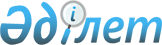 О бюджете города Алматы на 2014 - 2016 годы
					
			С истёкшим сроком
			
			
		
					Решение ХХIII сессии маслихата города Алматы V созыва от 19 декабря 2013 года N 188. Зарегистрировано в Департаменте юстиции города Алматы 31 декабря 2013 года за N 1018. Прекращено действие в связи с истечением срока
      В соответствии с пунктом 2 статьи 8 Бюджетного Кодекса Республики Казахстан от 4 декабря 2008 года, статьями 6, 7 Закона Республики Казахстан от 23 января 2001 года "О местном государственном управлении и самоуправлении в Республике Казахстан", Законом Республики Казахстан от 3 декабря 2013 года "О республиканском бюджете на 2014–2016 годы", постановлением Правительства Республики Казахстан от 12 декабря 2013 года "О реализации Закона Республики Казахстан "О республиканском бюджете на 2014–2016 годы", маслихат города Алматы V-го созыва РЕШИЛ:
      1. Утвердить бюджет города Алматы на 2014-2016 годы согласно приложениям 1, 2 и 3 соответственно, в том числе на 2014 год в следующих объемах:
      1) доходы – 393 279 373,1 тысяч тенге, в том числе по:
      налоговым поступлениям – 263 082 871,1 тысяч тенге;
      неналоговым поступлениям – 2 064 907 тысяч тенге;
      поступлениям от продажи основного капитала – 2 545 000 тысяч тенге;
      поступлениям трансфертов – 125 586 595 тысяч тенге;
      2) затраты – 408 641 135,1 тысяча тенге;
      3) чистое бюджетное кредитование – -83 888 тысяч тенге, в том числе:
      погашение бюджетных кредитов – 83 888 тысяч тенге;
      4) сальдо по операциям с финансовыми активами – 9 779 872 тысяч тенге, в том числе:
      приобретение финансовых активов – 9 967 872 тысяч тенге;
      5) дефицит бюджета – -25 057 746 тысяч тенге;
      6) финансирование дефицита бюджета – 25 057 746 тысяч тенге.
      Сноска. Пункт 1 с изменениями, внесенными решениями маслихата города Алматы от 18.02.2014 № 201 (вводится в действие с 01.01.2014); от 15.04.2014 № 208 (вводится в действие с 01.01.2014); от 13.06.2014 № 237 (вводится в действие с 01.01.2014); от 10.09.2014 № 259 (вводится в действие с 01.01.2014); от 18.11.2014 № 284 (вводится в действие с 01.01.2014).


      2. Установить, что доходы бюджета города Алматы формируются за счет следующих налогов и сборов:
      - индивидуального подоходного налога;
      - социального налога;
      - налога на имущество юридических лиц и индивидуальных предпринимателей;
      - налога на имущество физических лиц;
      - земельного налога;
      - налога на транспортные средства с юридических лиц;
      - налога на транспортные средства с физических лиц;
      - единого земельного налога;
      - акцизов на алкогольную продукцию, произведенную на территории Республики Казахстан (в том числе на водку, слабоградусные и крепкие ликероводочные изделия, вина, коньяк, пиво), на все виды спирта;
      - акцизов на бензин (за исключением авиационного), реализуемый юридическими и физическими лицами в розницу, а также используемый на собственные производственные нужды; на дизельное топливо, реализуемое юридическими и физическими лицами в розницу, а также используемое на собственные производственные нужды;
      - платы за пользование водными ресурсами поверхностных источников;
      - платы за пользование земельными участками;
      - платы за эмиссии в окружающую среду;
      - сбора за государственную регистрацию индивидуальных предпринимателей;
      - лицензионного сбора за право занятия отдельными видами деятельности;
      - сбора за государственную регистрацию юридических лиц и учетную регистрацию филиалов и представительств, а также их перерегистрацию;
      - сбора с аукционов;
      - сбора за государственную регистрацию залога движимого имущества и ипотеки судна или строящегося судна;
      - сбора за государственную регистрацию транспортных средств, а также их перерегистрацию;
      - сбора за государственную регистрацию прав на недвижимое имущество и сделок с ним;
      - платы за размещение наружной (визуальной) рекламы на открытом пространстве за пределами помещений в городах республиканского значения, столице и на транспортных средствах, зарегистрированных в городах республиканского значения, столице;
      - фиксированного налога;
      - государственной пошлины.
      3. Доходы бюджета города Алматы формируются также за счет следующих неналоговых поступлений и поступлений от продажи основного капитала:
      - части чистого дохода коммунальных государственных предприятий; 
      - дивидендов на государственные пакеты акций, находящиеся в коммунальной собственности;
      - доходов на доли участия в юридических лицах, находящиеся в коммунальной собственности;
      - доходов от аренды имущества, находящегося в коммунальной собственности города республиканского значения, столицы;
      - доходов от аренды жилищ из жилищного фонда, находящегося в коммунальной собственности города республиканского значения, столицы; - вознаграждений по бюджетным кредитам, выданным из местного бюджета до 2005 года юридическим лицам;
      - от реализации услуг, предоставляемых государственными учреждениями, финансируемыми из местного бюджета;
      - возврата неиспользованных средств, ранее полученных из местного бюджета;
      - других неналоговых поступлений в местный бюджет;
      - от продажи гражданам квартир;
      - от продажи земельных участков;
      - платы за продажу права аренды земельных участков;
      - а также таких доходных источников, как:
      - погашение бюджетных кредитов, выданных из местного бюджета до 2005 года юридическим лицам.
      4. Установить, что налоговые, неналоговые платежи, поступления от продажи основного капитала, погашение бюджетных кредитов, зачисляются полностью на счет городского бюджета в казначействе города Алматы.
      5. Утвердить объем бюджетных изъятий в республиканский бюджет на 2014 год в сумме 70 729 527 тысяч тенге.
      В случае недовыполнения доходной части бюджета города Алматы бюджетные изъятия в республиканский бюджет производить ежемесячно пропорционально проценту исполнения доходной части городского бюджета.
      6. Утвердить в бюджете города ассигнования на государственные услуги общего характера в сумме 3 714 068 тысячи тенге.
      Сноска. Пункт 6 с изменениями, внесенными решениями маслихата города Алматы от 18.02.2014 № 201 (вводится в действие с 01.01.2014); от 15.04.2014 № 208 (вводится в действие с 01.01.2014); от 13.06.2014 № 237 (вводится в действие с 01.01.2014); от 10.09.2014 № 259 (вводится в действие с 01.01.2014); от 18.11.2014 № 284 (вводится в действие с 01.01.2014).


      7. Утвердить расходы на оборону в размере 4 501 959,3 тысяча тенге.
      Сноска. Пункт 7 с изменениями, внесенными решениями маслихата города Алматы от 18.02.2014 № 201 (вводится в действие с 01.01.2014); от 15.04.2014 № 208 (вводится в действие с 01.01.2014); от 13.06.2014 № 237 (вводится в действие с 01.01.2014); от 18.11.2014 № 284 (вводится в действие с 01.01.2014).


      8. Утвердить ассигнования на расходы по обеспечению общественного порядка, безопасности, правовой, судебной, уголовно-исполнительной деятельности в сумме 13 404 798 тысяча тенге.
      Сноска. Пункт 8 с изменениями, внесенными решениями маслихата города Алматы от 18.02.2014 № 201 (вводится в действие с 01.01.2014); от 15.04.2014 № 208 (вводится в действие с 01.01.2014); от 13.06.2014 № 237 (вводится в действие с 01.01.2014); от 10.09.2014 № 259 (вводится в действие с 01.01.2014); от 18.11.2014 № 284 (вводится в действие с 01.01.2014).


      9. Утвердить ассигнования на образование в сумме 69 428 601,5 тысяч тенге.
      Сноска. Пункт 9 с изменениями, внесенными решениями маслихата города Алматы от 18.02.2014 № 201 (вводится в действие с 01.01.2014); от 15.04.2014 № 208 (вводится в действие с 01.01.2014); от 13.06.2014 № 237 (вводится в действие с 01.01.2014); от 10.09.2014 № 259 (вводится в действие с 01.01.2014); от 18.11.2014 № 284 (вводится в действие с 01.01.2014).


      10. Утвердить ассигнования на здравоохранение в сумме 46 304 618,8 тысяч тенге.
      Сноска. Пункт 10 с изменениями, внесенными решениями маслихата города Алматы от 18.02.2014 № 201 (вводится в действие с 01.01.2014); от 15.04.2014 № 208 (вводится в действие с 01.01.2014); от 13.06.2014 № 237 (вводится в действие с 01.01.2014); от 10.09.2014 № 259 (вводится в действие с 01.01.2014); от 18.11.2014 № 284 (вводится в действие с 01.01.2014).


      11. Утвердить ассигнования на социальную помощь и социальное обеспечение в сумме 6 880 448 тысячи тенге.
      Сноска. Пункт 11 с изменениями, внесенными решениями маслихата города Алматы от 15.04.2014 № 208 (вводится в действие с 01.01.2014); от 13.06.2014 № 237 (вводится в действие с 01.01.2014); от 10.09.2014 № 259 (вводится в действие с 01.01.2014); от 18.11.2014 № 284 (вводится в действие с 01.01.2014).


      12. Утвердить ассигнования на жилищно-коммунальное хозяйство в сумме 51 594 809,7 тысяча тенге.
      Сноска. Пункт 12 с изменениями, внесенными решениями маслихата города Алматы от 18.02.2014 № 201 (вводится в действие с 01.01.2014); от 15.04.2014 № 208 (вводится в действие с 01.01.2014); от 13.06.2014 № 237 (вводится в действие с 01.01.2014); от 10.09.2014 № 259 (вводится в действие с 01.01.2014); от 18.11.2014 № 284 (вводится в действие с 01.01.2014).


      13. Утвердить ассигнования на культуру, спорт, туризм и информационное пространство в сумме 27 332 356 тысяч тенге.
      Сноска. Пункт 13 с изменениями, внесенными решениями маслихата города Алматы от 18.02.2014 № 201 (вводится в действие с 01.01.2014); от 15.04.2014 № 208 (вводится в действие с 01.01.2014); от 13.06.2014 № 237 (вводится в действие с 01.01.2014); от 10.09.2014 № 259 (вводится в действие с 01.01.2014); от 18.11.2014 № 284 (вводится в действие с 01.01.2014).


      14. Утвердить ассигнования на топливно-энергетический комплекс и недропользование в сумме 21 754 510,5 тысячи тенге.
      Сноска. Пункт 14 с изменениями, внесенными решениями маслихата города Алматы от 18.02.2014 № 201 (вводится в действие с 01.01.2014); от 15.04.2014 № 208 (вводится в действие с 01.01.2014); от 13.06.2014 № 237 (вводится в действие с 01.01.2014); от 10.09.2014 № 259 (вводится в действие с 01.01.2014); от 18.11.2014 № 284 (вводится в действие с 01.01.2014).


      15. Утвердить ассигнования на сельское, водное, лесное, рыбное хозяйство, особо охраняемые природные территории, охрана окружающей среды и животного мира, земельные отношения в сумме 6 077 702 тысячи тенге.
      Сноска. Пункт 15 с изменениями, внесенными решениями маслихата города Алматы от 18.02.2014 № 201 (вводится в действие с 01.01.2014); от 15.04.2014 № 208 (вводится в действие с 01.01.2014); от 13.06.2014 № 237 (вводится в действие с 01.01.2014); от 10.09.2014 № 259 (вводится в действие с 01.01.2014); от 18.11.2014 № 284 (вводится в действие с 01.01.2014).


      16. Утвердить ассигнования на промышленность, архитектурную, градостроительную и строительную деятельность в сумме 11 313 649,3 тысячи тенге.
      Сноска. Пункт 16 с изменениями, внесенными решениями маслихата города Алматы от 18.02.2014 № 201 (вводится в действие с 01.01.2014); от 15.04.2014 № 208 (вводится в действие с 01.01.2014); от 13.06.2014 № 237 (вводится в действие с 01.01.2014); от 10.09.2014 № 259 (вводится в действие с 01.01.2014); от 18.11.2014 № 284 (вводится в действие с 01.01.2014).


      17. Утвердить ассигнования на транспорт и коммуникации в сумме 60 795 537,9 тысяч тенге.
      Сноска. Пункт 17 с изменениями, внесенными решениями маслихата города Алматы от 18.02.2014 № 201 (вводится в действие с 01.01.2014); от 15.04.2014 № 208 (вводится в действие с 01.01.2014); от 13.06.2014 № 237 (вводится в действие с 01.01.2014); от 10.09.2014 № 259 (вводится в действие с 01.01.2014); от 18.11.2014 № 284 (вводится в действие с 01.01.2014).


      18. Утвердить ассигнования на прочие расходы в сумме 23 314 430,6 тысяч тенге.
      Сноска. Пункт 18 с изменениями, внесенными решениями маслихата города Алматы от 18.02.2014 № 201 (вводится в действие с 01.01.2014); от 15.04.2014 № 208 (вводится в действие с 01.01.2014); от 13.06.2014 № 237 (вводится в действие с 01.01.2014); от 10.09.2014 № 259 (вводится в действие с 01.01.2014); от 18.11.2014 № 284 (вводится в действие с 01.01.2014).


      19. Утвердить средства в сумме 9 250 349 тысяч тенге на погашение и обслуживание долга местных исполнительных органов.
      Сноска. Пункт 19 с изменениями, внесенными решением маслихата города Алматы от 18.11.2014 № 284 (вводится в действие с 01.01.2014).


      20. Утвердить резерв акима города в сумме 5 200 000 тысяч тенге.
      Сноска. Пункт 20 с изменениями, внесенными решением маслихата города Алматы от 13.06.2014 № 237 (вводится в действие с 01.01.2014).


      21. Утвердить перечень местных бюджетных программ на 2014 год, не подлежащих секвестру, согласно приложению № 4.
      22. Налоговому департаменту по городу Алматы обеспечить своевременное и полное поступление в бюджет, предусмотренных налогов, неналоговых сборов и других обязательных платежей.
      23. Контроль за исполнением настоящего решения возложить на председателя постоянной комиссии по экономике и бюджету маслихата города Алматы С. Козлова и заместителя акима города Алматы М. Кудышева (по согласованию).
      24. Секретарю маслихата города Алматы Т. Мукашеву произвести государственную регистрацию нормативного правового акта в Департаменте юстиции города Алматы.
      25. Настоящее решение вводится в действие с 1 января 2014 года. БЮДЖЕТ ГОРОДА АЛМАТЫ НА 2014 ГОД
      Сноска. Приложение 1 - в редакции решения маслихата города Алматы от 18.11.2014 № 284 (вводится в действие с 01.01.2014). БЮДЖЕТ ГОРОДА АЛМАТЫ НА 2015 ГОД БЮДЖЕТ ГОРОДА АЛМАТЫ НА 2016 ГОД Перечень местных бюджетных программ, не подлежащих секвестру в процессе исполнения местного бюджета на 2014 год
					© 2012. РГП на ПХВ «Институт законодательства и правовой информации Республики Казахстан» Министерства юстиции Республики Казахстан
				
Председатель XXIII-й сессии
маслихата города Алматы
V-го созыва
Секретарь маслихата
города Алматы V-го созыва
И. Ли
Т. Мукашев
Категория
Категория
Категория
Категория
Категория
Сумма
(тыс. тенге)
Класс
Класс
Класс
Класс
Сумма
(тыс. тенге)
Подкласс
Подкласс
Подкласс
Сумма
(тыс. тенге)
Специфика
Специфика
Сумма
(тыс. тенге)
Наименование
Сумма
(тыс. тенге)
1
1
1
1
2
3
I. ДОХОДЫ
393 279 373,1
1
Налоговые поступления
263 082 871,1
01
Подоходный налог
125 773 527,1
2
Индивидуальный подоходный налог
125 773 527,1
03
Социальный налог
92 140 448,0
1
Социальный налог
92 140 448,0
04
Налоги на собственность
32 607 776,0
1
Налоги на имущество
20 966 661,0
3
Земельный налог
2 100 975,0
4
Налог на транспортные средства
9 540 000,0
5
Единый земельный налог
140,0
05
Внутренние налоги на товары, работы и услуги
8 622 300,0
2
Акцизы
3 216 500,0
3
Поступления за использование природных и других ресурсов
1 155 800,0
4
Сборы за ведение предпринимательской и профессиональной деятельности
3 975 000,0
5
Налог на игорный бизнес
275 000,0
08
Обязательные платежи, взимаемые за совершение юридически значимых действий и (или) выдачу документов уполномоченными на то государственными органами или должностными лицами
3 938 820,0
1
Государственная пошлина
3 938 820,0
2
Неналоговые поступления
2 064 907,0
01
Доходы от государственной собственности
1 863 837,0
1
Поступления части чистого дохода государственных предприятий
125 013,0
3
Дивиденды на государственные пакеты акций, находящиеся в государственной собственности
135 679,0
4
Доходы на доли участия в юридических лицах, находящиеся в государственной собственности
590 381,0
5
Доходы от аренды имущества, находящегося в государственной собственности
1 010 900,0
7
Вознаграждения по кредитам, выданным из государственного бюджета
1 864,0
02
Поступления от реализации товаров (работ, услуг) государственными учреждениями, финансируемыми из государственного бюджета
1 070,0
1
Поступления от реализации товаров (работ, услуг) государственными учреждениями, финансируемыми из государственного бюджета
1 070,0
06
Прочие неналоговые поступления
200 000,0
1
Прочие неналоговые поступления
200 000,0
3
Поступления от продажи основного капитала
2 545 000,0
01
Продажа государственного имущества, закрепленного за государственными учреждениями
1 000 000,0
1
Продажа государственного имущества, закрепленного за государственными учреждениями
1 000 000,0
03
Продажа земли и нематериальных активов
1 545 000,0
1
Продажа земли 
1 500 000,0
2
Продажа нематериальных активов
45 000,0
4
Поступления трансфертов 
125 586 595,0
02
Трансферты из вышестоящих органов государственного управления
125 586 595,0
1
Трансферты из республиканского бюджета
125 586 595,0
Функциональная группа
Функциональная группа
Функциональная группа
Функциональная группа
Функциональная группа
Сумма,
тыс. тенге
Функциональная подгруппа
Функциональная подгруппа
Функциональная подгруппа
Функциональная подгруппа
Сумма,
тыс. тенге
Администратор бюджетных программ
Администратор бюджетных программ
Администратор бюджетных программ
Сумма,
тыс. тенге
Программа
Программа
Сумма,
тыс. тенге
Наименование
Сумма,
тыс. тенге
II. ЗАТРАТЫ
408 641 135,1
01
Государственные услуги общего характера
3 714 068,0
111
Аппарат маслихата города республиканского значения, столицы
51 914,0
001
Услуги по обеспечению деятельности маслихата города республиканского значения, столицы
49 265,0
003
Капитальные расходы государственного органа
2 649,0
121
Аппарат акима города республиканского значения, столицы
1 661 723,0
001
Услуги по обеспечению деятельности акима города республиканского значения, столицы
656 343,0
002
Создание информационных систем
514 200,0
003
Капитальные расходы государственного органа
466 819,0
013
Обеспечение деятельности Ассамблеи народа Казахстана города республиканского значения, столицы
24 361,0
123
Аппарат акима района в городе, города районного значения, поселка, села, сельского округа
969 598,0
001
Услуги по обеспечению деятельности акима района в городе, города районного значения, поселка, села, сельского округа
730 522,0
022
Капитальные расходы государственного органа
239 076,0
379
Ревизионная комиссия города республиканского значения, столицы
128 679,0
001
Услуги по обеспечению деятельности ревизионной комиссии города республиканского значения, столицы
128 429,0
003
Капитальные расходы государственного органа
250,0
356
Управление финансов города республиканского значения
422 539,0
001
Услуги по реализации государственной политики в области исполнения местного бюджета и управления коммунальной собственностью
248 288,0
003
Проведение оценки имущества в целях налогообложения
66 880,0
010
Приватизация, управление коммунальным имуществом, постприватизационная деятельность и регулирование споров, связанных с этим
9 615,0
011
Учет, хранение, оценка и реализация имущества, поступившего в коммунальную собственность
79 474,0
014
Капитальные расходы государственного органа
18 282,0
357
Управление экономики и бюджетного планирования города республиканского значения, столицы
184 424,0
001
Услуги по реализации государственной политики в области формирования и развития экономической политики, системы государственного планирования и управления города республиканского значения, столицы
180 677,0
004
Капитальные расходы государственного органа
3 747,0
373
Управление строительства города республиканского значения, столицы
295 191,0
080
Строительство специализированных центров обслуживания населения 
295 191,0
02
Оборона
4 501 959,3
121
Аппарат акима города республиканского значения, столицы
78 177,0
010
Мероприятия в рамках исполнения всеобщей воинской обязанности
62 845,0
011
Подготовка территориальной обороны и территориальная оборона города республиканского значения, столицы
15 332,0
121
Аппарат акима города республиканского значения, столицы
3 953 960,3
014
Предупреждение и ликвидация чрезвычайных ситуаций масштаба города республиканского значения, столицы
2 986 298,0
015
Проведение работ по инженерной защите населения, объектов и территорий от природных стихийных бедствий 
967 662,3
387
Территориальный орган, уполномоченных органов в области чрезвычайных ситуаций природного и техногенного характера, Гражданской обороны, финансируемый из бюджета города республиканского значения, столицы
469 822,0
004
Мероприятия гражданской обороны города республиканского значения, столицы
469 822,0
03
Общественный порядок, безопасность, правовая, судебная, уголовно-исполнительная деятельность
13 404 798,0
352
Исполнительный орган внутренних дел, финансируемый из бюджета города республиканского значения, столицы
11 972 856,0
001
Услуги по реализации государственной политики в области обеспечения охраны общественного порядка и безопасности на территории города республиканского значения, столицы
10 092 612,0
003
Поощрение граждан, участвующих в охране общественного порядка
18 000,0
005
Создание информационных систем 
73 105,0
007
Капитальные расходы государственного органа
1 569 807,0
012
Услуги по размещению лиц, не имеющих определенного места жительства и документов
109 873,0
013
Организация содержания лиц, арестованных в административном порядке
57 182,0
014
Организация содержания служебных животных 
43 141,0
023
Обеспечение безопасности дорожного движения
9 136,0
373
Управление строительства города республиканского значения, столицы
3 000,0
021
Строительство объектов общественного порядка и безопасности
3 000,0
384
Управление пассажирского транспорта города Алматы
1 428 942,0
004
Обеспечение безопасности дорожного движения в населенных пунктах
1 428 942,0
04
Образование
69 428 601,5
123
Аппарат акима района в городе, города районного значения, поселка, села, сельского округа
7 396 936,0
004
Обеспечение деятельности организаций дошкольного воспитания и обучения
2 194 243,0
041
Реализация государственного образовательного заказа в дошкольных организациях образования
5 202 693,0
360
Управление образования города республиканского значения, столицы
35 819 024,0
003
Общеобразовательное обучение
31 610 799,0
004
Общеобразовательное обучение по специальным образовательным программам
1 799 280,0
005
Общеобразовательное обучение одаренных детей в специализированных организациях образования
734 149,0
008
Дополнительное образование для детей 
1 659 868,0
019
Присуждение грантов государственным учреждениям образования города республиканского значения, столицы за высокие показатели работы
14 928,0
381
Управление физической культуры и спорта города республиканского значения, столицы
2 500 614,0
006
Дополнительное образование для детей и юношества по спорту
2 096 833,0
007
Общеобразовательное обучение одаренных в спорте детей в специализированных организациях образования
403 781,0
353
Управление здравоохранения города республиканского значения, столицы
213 614,0
043
Подготовка специалистов в организациях технического и профессионального, послесреднего образования
213 614,0
360
Управление образования города республиканского значения, столицы
7 443 847,0
018
Организация профессионального обучения
18 194,0
024
Подготовка специалистов в организациях технического и профессионального образования
7 425 653,0
353
Управление здравоохранения города республиканского значения, столицы
27 000,0
003
Повышение квалификации и переподготовка кадров
27 000,0
360
Управление образования города республиканского значения, столицы
4 879 174,0
001
Услуги по реализации государственной политики на местном уровне в области образования 
130 003,0
006
Информатизация системы образования в государственных учреждениях образования города республиканского значения, столицы
218 383,0
007
Приобретение и доставка учебников, учебно-методических комплексов для государственных учреждений образования города республиканского значения, столицы
1 484 307,0
009
Проведение школьных олимпиад, внешкольных мероприятий и конкурсов масштаба города республиканского значения, столицы
345 600,0
011
Капитальные расходы государственного органа
2 646,0
013
Обследование психического здоровья детей и подростков и оказание психолого-медико-педагогической консультативной помощи населению
105 822,0
014
Реабилитация и социальная адаптация детей и подростков с проблемами в развитии
112 049,0
021
Ежемесячная выплата денежных средств опекунам (попечителям) на содержание ребенка-сироты (детей-сирот), и ребенка (детей), оставшегося без попечения родителей
209 613,0
067
Капитальные расходы подведомственных государственных учреждений и организаций
2 270 751,0
373
Управление строительства города республиканского значения
11 129 996,5
006
Сейсмоусиление объектов образования в городе Алматы
2 608 287,4
037
Строительство и реконструкция объектов образования 
8 521 709,1
376
Управление по защите прав детей города республиканского значения, столицы
18 396,0
001
Услуги по реализации государственной политики в области защиты прав детей на местном уровне
18 396,0
05
Здравоохранение
46 304 618,8
353
Управление здравоохранения города республиканского значения, столицы
896 775,0
004
Оказание стационарной и стационарозамещающей медицинской помощи субъектам здравоохранения по направлению специалистов первичной медико-санитарной помощи и медицинских организаций, за исключением оказываемой за счет средств республиканского бюджета
896 775,0
353
Управление здравоохранения города республиканского значения, столицы
907 855,0
005
Производство крови, ее компонентов и препаратов для местных организаций здравоохранения
448 576,0
006
Услуги по охране материнства и детства
256 216,0
007
Пропаганда здорового образа жизни
202 038,0
017
Приобретение тест-систем для проведения дозорного эпидемиологического надзора
1 025,0
353
Управление здравоохранения города республиканского значения, столицы
14 090 701,0
009
Оказание медицинской помощи лицам, страдающим туберкулезом, инфекционными заболеваниями, психическими расстройствами и расстройствами поведения, в том числе связанные с употреблением психоактивных веществ
6 936 283,0
019
Обеспечение больных туберкулезом противотуберкулезными препаратами
223 358,0
020
Обеспечение больных диабетом противодиабетическими препаратами
614 712,0
021
Обеспечение онкогематологических больных химиопрепаратами
533 292,0
022
Обеспечение лекарственными средствами больных с хронической почечной недостаточностью, аутоиммунными, орфанными заболеваниями, иммунодефицитными состояниями, а также больных после трансплантации почек
913 682,0
026
Обеспечение факторами свертывания крови больных гемофилией
1 443 202,0
027
Централизованный закуп и хранение вакцин и других медицинских иммунобиологических препаратов для проведения иммунопрофилактики населения
415 961,0
036
Обеспечение тромболитическими препаратами больных с острым инфарктом миокарда
115 759,0
046
Оказание медицинской помощи онкологическим больным в рамках гарантированного объема бесплатной медицинской помощи
2 894 452,0
353
Управление здравоохранения города республиканского значения, столицы
16 899 657,0
014
Обеспечение лекарственными средствами и специализированными продуктами детского и лечебного питания отдельных категорий населения на амбулаторном уровне
1 639 660,0
038
Проведение скрининговых исследований в рамках гарантированного объема бесплатной медицинской помощи
394 998,0
039
Оказание медицинской помощи населению субъектами здравоохранения города республиканского значения, столицы амбулаторно-поликлинической помощи в рамках гарантированного объема бесплатной медицинской помощи
14 049 145,0
045
Обеспечение лекарственными средствами на льготных условиях отдельных категорий граждан на амбулаторном уровне лечения 
815 854,0
353
Управление здравоохранения города республиканского значения, столицы
4 930 942,0
011
Оказание скорой медицинской помощи и санитарная авиация, за исключением оказываемой за счет средств республиканского бюджета 
4 907 304,0
029
Базы спецмедснабжения города республиканского значения, столицы
23 638,0
353
Управление здравоохранения города республиканского значения, столицы
5 028 495,5
001
Услуги по реализации государственной политики на местном уровне в области здравоохранения
105 148,0
013
Проведение патологоанатомического вскрытия
260 526,0
016
Обеспечение граждан бесплатным или льготным проездом за пределы населенного пункта на лечение
3 864,0
018
Информационно-аналитические услуги в области здравоохранения
78 105,0
023
Погашение кредиторской задолженности по обязательствам организаций здравоохранения за счет средств местного бюджета
110 000,0
030
Капитальные расходы государственного органа
83 195,0
033
Капитальные расходы медицинских организаций здравоохранения
4 387 657,5
373
Управление строительства города республиканского значения, столицы
3 550 193,3
009
Сейсмоусиление объектов здравоохранения в городе Алматы
489 887,0
010
Капитальный ремонт сейсмоусиляемых объектов здравоохранения в городе Алматы
1 936 484,0
038
Строительство и реконструкция объектов здравоохранения
1 123 822,3
06
Социальная помощь и социальное обеспечение
6 880 448,0
355
Управление занятости и социальных программ города республиканского значения, столицы
1 869 394,0
002
Предоставление специальных социальных услуг для престарелых и инвалидов в медико-социальных учреждениях (организациях) общего типа
446 863,0
020
Предоставление специальных социальных услуг для инвалидов с психоневрологическими заболеваниями, в психоневрологических медико-социальных учреждениях (организациях)
882 730,0
021
Предоставление специальных социальных услуг для престарелых, инвалидов, в том числе детей-инвалидов, в реабилитационных центрах
196 970,0
022
Предоставление специальных социальных услуг для детей-инвалидов с психоневрологическими патологиями в детских психоневрологических медико-социальных учреждениях (организациях)
342 831,0
360
Управление образования города республиканского значения, столицы
919 775,0
016
Социальное обеспечение сирот, детей, оставшихся без попечения родителей
862 208,0
037
Социальная реабилитация
57 567,0
373
Управление строительства города республиканского значения, столицы
42 750,0
039
Строительство и реконструкция объектов социального обеспечения
42 750,0
123
Аппарат акима района в городе, города районного значения, поселка, села, сельского округа
247 171,0
003
Оказание социальной помощи нуждающимся гражданам на дому
247 171,0
355
Управление занятости и социальных программ города республиканского значения, столицы
2 848 309,0
003
Программа занятости
294 285,0
006
Государственная адресная социальная помощь
19 184,0
007
Оказание жилищной помощи
74 425,0
008
Социальная помощь отдельным категориям нуждающихся граждан по решениям местных представительных органов
1 091 307,0
009
Социальная поддержка инвалидов
466 315,0
012
Государственные пособия на детей до 18 лет
16 981,0
015
Обеспечение нуждающихся инвалидов обязательными гигиеническими средствами, предоставление социальных услуг индивидуального помощника для инвалидов первой группы, имеющих затруднение в передвижении, и специалиста жестового языка для инвалидов по слуху в соответствии с индивидуальной программой реабилитации инвалида
603 726,0
016
Социальная адаптация лиц, не имеющих определенного местожительства
130 377,0
018
Оказание социальной помощи нуждающимся гражданам на дому
151 709,0
355
Управление занятости и социальных программ города республиканского значения, столицы
612 745,0
001
Услуги по реализации государственной политики на местном уровне в области обеспечения занятости и реализации социальных программ для населения
397 540,0
013
Оплата услуг по зачислению, выплате и доставке пособий и других социальных выплат
16 140,0
019
Размещение государственного социального заказа в неправительственном секторе
99 129,0
026
Капитальные расходы государственного органа
7 743,0
045
Реализация Плана мероприятий по обеспечению прав и улучшению качества жизни инвалидов
17 316,0
067
Капитальные расходы подведомственных государственных учреждений и организаций
74 877,0
384
Управление пассажирского транспорта города Алматы
266 850,0
013
Реализация Плана мероприятий по обеспечению прав и улучшению качества жизни инвалидов
266 850,0
388
Управление государственной инспекции труда и миграции города Алматы
73 454,0
001
Услуги по реализации государственной политики в области миграции и регулирования трудовых отношений на местном уровне
63 273,0
003
Капитальные расходы государственного органа
7 615,0
004
Реализация миграционных мероприятий на местном уровне
2 566,0
07
Жилищно-коммунальное хозяйство
51 594 809,7
351
Управление земельных отношений города республиканского значения, столицы
6 000 379,0
010
Изъятие, в том числе путем выкупа, земельных участков для государственных надобностей и связанное с этим отчуждение недвижимого имущества
6 000 379,0
355
Управление занятости и социальных программ города республиканского значения, столицы
58 588,0
031
Ремонт объектов в рамках развития городов по Дорожной карте занятости 2020
58 588,0
371
Управление энергетики и коммунального хозяйства города республиканского значения, столицы
2 817 839,3
008
Проектирование, развитие, обустройство и (или) приобретение инженерно-коммуникационной инфраструктуры
2 804 714,3
026
Проведение энергетического аудита многоквартирных жилых домов 
13 125,0
373
Управление строительства города республиканского значения, столицы
22 544 952,9
012
Проектирование, строительство и (или) приобретение жилья коммунального жилищного фонда
16 732 006,9
017
Проектирование, развитие, обустройство и (или) приобретение инженерно-коммуникационной инфраструктуры
5 812 946,0
383
Управление жилья и жилищной инспекции города Алматы
125 196,0
001
Услуги по реализации государственной политики по вопросам жилья, в области жилищного фонда на местном уровне
93 349,0
007
Капитальные расходы государственного органа
442,0
009
Изготовление технических паспортов на объекты кондоминиумов
31 405,0
354
Управление природных ресурсов и регулирования природопользования города республиканского значения, столицы
489 705,9
014
Функционирование системы водоснабжения и водоотведения
489 705,9
371
Управление энергетики и коммунального хозяйства города республиканского значения, столицы
8 764 298,6
001
Услуги по реализации государственной политики на местном уровне в области энергетики и коммунального хозяйства
65 337,0
004
Газификация населенных пунктов
122 652,0
005
Развитие коммунального хозяйства
190 133,7
006
Функционирование системы водоснабжения и водоотведения
608 946,0
007
Развитие системы водоснабжения и водоотведения
7 301 892,9
016
Капитальные расходы государственного органа 
12 476,0
028
Организация эксплуатации тепловых сетей, находящихся в коммунальной собственности города республиканского значения, столицы
462 861,0
123
Аппарат акима района в городе, города районного значения, поселка, села, сельского округа
10 793 850,0
008
Освещение улиц населенных пунктов
1 599 409,0
009
Обеспечение санитарии населенных пунктов
5 745 278,0
010
Содержание мест захоронений и погребение безродных
177 527,0
011
Благоустройство и озеленение населенных пунктов
3 271 636,0
08
Культура, спорт, туризм и информационное пространство
27 332 356,0
123
Аппарат акима района в городе, города районного значения, поселка, села, сельского округа
58 143,0
006
Поддержка культурно-досуговой работы на местном уровне
58 143,0
361
Управление культуры города республиканского значения, столицы
4 298 685,0
001
Услуги по реализации государственной политики на местном уровне в области культуры 
56 728,0
003
Поддержка культурно-досуговой работы
3 189 409,0
004
Увековечение памяти деятелей государства
1 800,0
005
Обеспечение сохранности историко-культурного наследия и доступа к ним
314 481,0
007
Поддержка театрального и музыкального искусства
298 092,0
008
Обеспечение функционирования зоопарков и дендропарков
312 600,0
010
Капитальные расходы государственного органа
3 971,0
032
Капитальные расходы подведомственных государственных учреждений и организаций
121 604,0
373
Управление строительства города республиканского значения, столицы
186 049,0
014
Развитие объектов культуры
186 049,0
373
Управление строительства города республиканского значения, столицы
15 001 750,0
015
Развитие объектов спорта 
15 001 750,0
381
Управление физической культуры и спорта города республиканского значения, столицы
3 564 804,0
001
Услуги по реализации государственной политики на местном уровне в сфере физической культуры и спорта
39 824,0
002
Проведение спортивных соревнований на уровне города республиканского значения, столицы
1 150 183,0
003
Подготовка и участие членов сборных команд города республиканского значения, столицы по различным видам спорта на республиканских и международных спортивных соревнованиях
2 271 955,0
005
Капитальные расходы государственного органа
2 842,0
016
Обеспечение функционирования государственных городских спортивных организаций
100 000,0
361
Управление культуры города республиканского значения, столицы
395 175,0
009
Обеспечение функционирования городских библиотек
395 175,0
362
Управление внутренней политики города республиканского значения, столицы
859 573,0
005
Услуги по проведению государственной информационной политики через газеты и журналы 
365 000,0
006
Услуги по проведению государственной информационной политики через телерадиовещание
494 573,0
378
Управление по развитию языков, архивов и документации города республиканского значения, столицы
448 647,0
001
Услуги по реализации государственной политики на местном уровне в области развития языков, по управлению архивным делом
50 388,0
002
Развитие государственного языка и других языков народа Казахстана
190 000,0
003
Обеспечение сохранности архивного фонда
200 471,0
032
Капитальные расходы подведомственных государственных учреждений и организаций
7 788,0
380
Управление туризма города республиканского значения, столицы
1 041 988,0
001
Услуги по реализации государственной политики на местном уровне в сфере туризма
33 851,0
002
Регулирование туристической деятельности
156 120,0
004
Капитальные расходы государственного органа
2 016,0
005
Развитие объектов туризма
850 001,0
351
Управление земельных отношений города республиканского значения, столицы
625 597,0
011
Изъятие земельных участков под строительство объектов спорта
625 597,0
362
Управление внутренней политики города республиканского значения, столицы
352 759,0
001
Услуги по реализации государственной, внутренней политики на местном уровне
281 820,0
007
Капитальные расходы государственного органа
1 757,0
032
Капитальные расходы подведомственных государственных учреждений и организаций
69 182,0
377
Управление по вопросам молодежной политики города республиканского значения, столицы
213 518,0
001
Услуги по реализации государственной политики на местном уровне по вопросам молодежной политики
32 887,0
004
Капитальные расходы государственного органа
1 431,0
005
Реализация мероприятий в сфере молодежной политики
179 200,0
381
Управленние физической культуры и спорта города республиканского значения, столицы
285 668,0
008
Обеспечение деятельности Международного комплекса лыжных трамплинов
285 668,0
09
Топливно-энергетический комплекс и недропользование
21 754 510,5
371
Управление энергетики и коммунального хозяйства города республиканского значения, столицы
21 754 510,5
012
Развитие теплоэнергетической системы
17 963 013,8
029
Развитие газотранспортной системы
3 791 496,7
10
Сельское, водное, лесное, рыбное хозяйство, особо охраняемые природные территории, охрана окружающей среды и животного мира, земельные отношения
6 077 702,0
389
Управление предпринимательства, индустриально-инновационного развития и сельского хозяйства города Алматы
150 076,0
009
Проведение мероприятий по идентификации сельскохозяйственных животных
2 629,0
011
Возмещение владельцам стоимости изымаемых и уничтожаемых больных животных, продуктов и сырья животного происхождения
1 638,0
023
Организация отлова и уничтожения бродячих собак и кошек
141 783,0
046
Государственный учет и регистрация тракторов, прицепов к ним, самоходных сельскохозяйственных, мелиоративных и дорожно-строительных машин и механизмов
2 182,0
067
Государственная поддержка племенного животноводства
1 552,0
068
Удешевление сельхозтоваропроизводителям стоимости гербицидов, биоагентов (энтомофагов) и биопрепаратов, предназначенных для обработки сельскохозяйственных культур в целях защиты растений
292,0
354
Управление природных ресурсов и регулирования природопользования города республиканского значения, столицы
357 072,0
009
Обеспечение функционирования водохозяйственных сооружений, находящихся в коммунальной собственности
357 072,0
354
Управление природных ресурсов и регулирования природопользования города республиканского значения, столицы
5 380 424,0
001
Услуги по реализации государственной политики в сфере охраны окружающей среды на местном уровне
81 477,0
004
Мероприятия по охране окружающей среды
2 845 753,0
005
Развитие объектов охраны окружающей среды
2 342 910,0
006
Содержание и защита особо охраняемых природных территорий
105 998,0
012
Капитальные расходы государственного органа
4 286,0
351
Управление земельных отношений города республиканского значения, столицы
79 276,0
001
Услуги по реализации государственной политики в области регулирования земельных отношений на территории города республиканского значения, столицы
73 101,0
008
Капитальные расходы государственного органа
6 175,0
389
Управление предпринимательства, индустриально-инновационного развития и сельского хозяйства города Алматы
110 854,0
016
Проведение противоэпизоотических мероприятий
10 854,0
035
Формирование региональных стабилизационных фондов продовольственных товаров
100 000,0
11
Промышленность, архитектурная, градостроительная и строительная деятельность
11 313 649,3
365
Управление архитектуры и градостроительства города республиканского значения, столицы
2 070 995,0
001
Услуги по реализации государственной политики в сфере архитектуры и градостроительства на местном уровне
214 293,0
002
Разработка генеральных планов застройки населенных пунктов
1 849 252,0
005
Капитальные расходы государственного органа
7 450,0
373
Управление строительства города республиканского значения, столицы
98 077,0
001
Услуги по реализации государственной политики на местном уровне в области строительства
90 921,0
003
Капитальные расходы государственного органа
7 156,0
371
Управление энергетики и коммунального хозяйства города республиканского значения, столицы
9 144 577,3
040
Развитие индустриально-инновационной инфраструктуры в рамках направления "Инвестор-2020"
9 144 577,3
12
Транспорт и коммуникации
60 795 537,9
384
Управление пассажирского транспорта города Алматы
151 667
010
Развитие транспортной инфраструктуры
151 667
385
Управление автомобильных дорог города Алматы
49 923 678,9
001
Услуги по реализации государственной политики в сфере автомобильных дорог на местном уровне
63 959,0
003
Развитие транспортной инфраструктуры
42 901 230,9
004
Обеспечение функционирования автомобильных дорог
6 953 374,0
007
Капитальные расходы государственного органа
5 115,0
384
Управление пассажирского транспорта города Алматы
10 720 192,0
001
Услуги по реализации государственной политики в области пассажирского транспорта на местном уровне
34 664,0
005
Обеспечение эксплуатации автоматизированной системы диспетчерского управления городским пассажирским транспортом
164 129,0
007
Капитальные расходы государственного органа
3 098,0
009
Субсидирование пассажирских перевозок метрополитеном
10 012 639,0
011
Строительство и реконструкция технических средств регулирования дорожного движения
505 662,0
13
Прочие
13 346 558,6
356
Управление финансов города республиканского значения, столицы
5 200 000,0
013
Резерв местного исполнительного органа города республиканского значения, столицы 
5 200 000,0
357
Управление экономики и бюджетного планирования города республиканского значения, столицы
291 245,0
003
Разработка или корректировка, а также проведение необходимых экспертиз технико-экономических обоснований местных бюджетных инвестиционных проектов и конкурсных документаций концессионных проектов, консультативное сопровождение концессионных проектов
291 245,0
369
Управление по делам религий города республиканского значения, столицы
61 394,0
001
Услуги по реализации государственной политики в области религиозной деятельности на местном уровне
61 020,0
003
Капитальные расходы государственного органа
374,0
371
Управление энергетики и коммунального хозяйства города республиканского значения, столицы
3 592 309,6
018
Развитие инфраструктуры специальной экономической зоны "Парк инновационных технологий"
3 592 309,6
373
Управление строительства города республиканского значения, столицы
654 649,0
020
Развитие индустриальной инфраструктуры в рамках программы "Дорожная карта бизнеса - 2020"
316 839,0
026
Капитальный ремонт с сейсмоусилением социально-культурных объектов в рамках Дорожной карты занятости 2020
337 810,0
389
Управление предпринимательства, индустриально-инновационного развития и сельского хозяйства города Алматы
3 546 961,0
001
Услуги по реализации государственной политики на местном уровне в области развития предпринимательства, индустриально-инновационного развития и сельского хозяйства
98 894,0
003
Капитальные расходы государственного органа
1 800,0
004
Реализация мероприятий в рамках государственной поддержки индустриально-инновационной деятельности
206 758,0
005
Поддержка частного предпринимательства в рамках программы "Дорожная карта бизнеса - 2020"
26 000,0
017
Субсидирование процентной ставки по кредитам в рамках программы "Дорожная карта бизнеса - 2020"
2 889 017,0
018
Частичное гарантирование кредитов малому и среднему бизнесу в рамках программы "Дорожная карта бизнеса – 2020"
115 000,0
019
Сервисная поддержка ведения бизнеса в рамках программы "Дорожная карта бизнеса -2020"
209 492,0
14
Обслуживание долга
808 349,0
356
Управление финансов города республиканского значения, столицы
808 349,0
005
Обслуживание долга местных исполнительных органов
806 000,0
018
Обслуживание долга местных исполнительных органов по выплате вознаграждений и иных платежей по займам из республиканского бюджета
2 349,0
15
Трансферты
71 383 168,5
356
Управление финансов города республиканского значения, столицы
71 383 168,5
006
Возврат неиспользованных (недоиспользованных) целевых трансфертов
653 641,5
007
Бюджетные изъятия
70 729 527,0
III. Чистое бюджетное кредитование
-83 888,0
5
Погашение бюджетных кредитов
83 888,0
1
Погашение бюджетных кредитов, выданных из государственного бюджета
83 888,0
11
Погашение бюджетных кредитов, выданных из местного бюджета до 2005 года юридическим лицам
83 888,0
IV. Сальдо по операциям с финансовыми активами
9 779 872,0
Приобретение финансовых активов
9 967 872,0
13
Прочие
9 967 872,0
356
Управление финансов города республиканского значения
9 967 872,0
012
Формирование или увеличение уставного капитала юридических лиц
9 967 872,0
V. Дефицит бюджета
-25 057 746,0
VI. Финансирование дефицита бюджета
25 057 746,0
Председатель
внеочередной XXХIII-й сессии,
секретарь маслихата города Алматы
V-го созыва
К. Казанбаев
Категория 
Категория 
Категория 
Категория 
Категория 
Категория 
Категория 
Категория 
Категория 
Категория 
Сумма (тыс.тенге)
Класс Наименование
Класс Наименование
Класс Наименование
Класс Наименование
Класс Наименование
Класс Наименование
Класс Наименование
Класс Наименование
Сумма (тыс.тенге)
Подкласс 
Подкласс 
Подкласс 
Подкласс 
Подкласс 
Подкласс 
Сумма (тыс.тенге)
Специфика
Специфика
Специфика
Специфика
Сумма (тыс.тенге)
1
1
2
2
3
I. ДОХОДЫ
I. ДОХОДЫ
387 117 826
1
1
Налоговые поступления
Налоговые поступления
265 918 112
01
01
Подоходный налог 
Подоходный налог 
129 019 093
2
2
Индивидуальный подоходный налог
Индивидуальный подоходный налог
129 019 093
03
03
Социальный налог
Социальный налог
93 185 600
1
1
Социальный налог
Социальный налог
93 185 600
04
04
Налоги на собственность
Налоги на собственность
30 517 499
1
1
Налоги на имущество
Налоги на имущество
17 950 000
3
3
Земельный налог
Земельный налог
2 156 899
4
4
Налог на транспортные средства
Налог на транспортные средства
10 410 000
5
5
Единый земельный налог
Единый земельный налог
600
05
05
Внутренние налоги на товары, работы и услуги
Внутренние налоги на товары, работы и услуги
9 153 100
2
2
Акцизы
Акцизы
3 407 200
3
3
Поступления за использование природных и других ресурсов
Поступления за использование природных и других ресурсов
1 155 900
4
4
Сборы за ведение предпринимательской и профессиональной деятельности
Сборы за ведение предпринимательской и профессиональной деятельности
4 315 000
5
5
Налог на игорный бизнес
Налог на игорный бизнес
275 000
08
08
Обязательные платежи, взимаемые за совершение юридически значимых действий и(или) выдачу документов уполномоченными на то государственными органами или должностными лицами
Обязательные платежи, взимаемые за совершение юридически значимых действий и(или) выдачу документов уполномоченными на то государственными органами или должностными лицами
4 042 820
1
1
Государственная пошлина
Государственная пошлина
4 042 820
2
2
Неналоговые поступления
Неналоговые поступления
1 949 993
01
01
Доходы от государственной собственности
Доходы от государственной собственности
1 733 848
1
1
Поступления части чистого дохода государственных предприятий
Поступления части чистого дохода государственных предприятий
93 854
3
3
Дивиденды на государственные пакеты акций, находящиеся в государственной собственности
Дивиденды на государственные пакеты акций, находящиеся в государственной собственности
80 246
4
4
Доходы на доли участия в юридических лицах, находящиеся в государственной собственности
Доходы на доли участия в юридических лицах, находящиеся в государственной собственности
476 831
5
5
Доходы от аренды имущества, находящегося в государственной собственности
Доходы от аренды имущества, находящегося в государственной собственности
1 082 400
7
7
Вознаграждения по кредитам, выданным из государственного бюджета
Вознаграждения по кредитам, выданным из государственного бюджета
517
02
02
Поступления от реализации товаров (работ, услуг) государственными учреждениями, финансируемыми из государственного бюджета
Поступления от реализации товаров (работ, услуг) государственными учреждениями, финансируемыми из государственного бюджета
1 145
1
1
Поступления от реализации товаров (работ, услуг) государственными учреждениями, финансируемыми из государственного бюджета
Поступления от реализации товаров (работ, услуг) государственными учреждениями, финансируемыми из государственного бюджета
1 145
06
06
Прочие неналоговые поступления
Прочие неналоговые поступления
215 000
1
1
Прочие неналоговые поступления
Прочие неналоговые поступления
215 000
3
3
Поступления от продажи основного капитала
Поступления от продажи основного капитала
2 490 000
01
01
Продажа государственного имущества, закрепленного за государственными учреждениями
Продажа государственного имущества, закрепленного за государственными учреждениями
1 000 000
1
1
Продажа государственного имущества, закрепленного за государственными учреждениями
Продажа государственного имущества, закрепленного за государственными учреждениями
1 000 000
03
03
Продажа земли и нематериальных активов
Продажа земли и нематериальных активов
1 490 000
1
1
Продажа земли 
Продажа земли 
1 450 000
2
2
Продажа нематериальных активов
Продажа нематериальных активов
40 000
4
4
Поступления трансфертов 
Поступления трансфертов 
116 759 721
02
02
Трансферты из вышестоящих органов государственного управления
Трансферты из вышестоящих органов государственного управления
116 759 721
1
1
Трансферты из республиканского бюджета
Трансферты из республиканского бюджета
116 759 721
Функциональная группа 
Функциональная группа 
Функциональная группа 
Функциональная группа 
Функциональная группа 
Функциональная группа 
Функциональная группа 
Функциональная группа 
Функциональная группа 
Сумма (тыс.тенге)
Сумма (тыс.тенге)
Функциональная подгруппа 
Функциональная подгруппа 
Функциональная подгруппа 
Функциональная подгруппа 
Функциональная подгруппа 
Функциональная подгруппа 
Функциональная подгруппа 
Функциональная подгруппа 
Сумма (тыс.тенге)
Сумма (тыс.тенге)
Администратор бюджетных программ
Администратор бюджетных программ
Администратор бюджетных программ
Администратор бюджетных программ
Администратор бюджетных программ
Администратор бюджетных программ
Сумма (тыс.тенге)
Сумма (тыс.тенге)
Программа
Программа
Программа
Программа
Сумма (тыс.тенге)
Сумма (тыс.тенге)
Наименование
Наименование
II. ЗАТРАТЫ
II. ЗАТРАТЫ
372 950 342
372 950 342
01
Государственные услуги общего характера
Государственные услуги общего характера
2 540 985
2 540 985
111
111
Аппарат маслихата города республиканского значения, столицы
Аппарат маслихата города республиканского значения, столицы
46 868
46 868
001
001
Услуги по обеспечению деятельности маслихата города республиканского значения, столицы
Услуги по обеспечению деятельности маслихата города республиканского значения, столицы
46 868
46 868
121
121
Аппарат акима города республиканского значения, столицы
Аппарат акима города республиканского значения, столицы
1 036 394
1 036 394
001
001
Услуги по обеспечению деятельности акима города республиканского значения, столицы
Услуги по обеспечению деятельности акима города республиканского значения, столицы
623 194
623 194
002
002
Создание информационных систем
Создание информационных систем
413 200
413 200
123
123
Аппарат акима района в городе, города районного значения, поселка, села, сельского округа
Аппарат акима района в городе, города районного значения, поселка, села, сельского округа
634 399
634 399
001
001
Услуги по обеспечению деятельности акима района в городе, города районного значения, поселка, села, сельского округа
Услуги по обеспечению деятельности акима района в городе, города районного значения, поселка, села, сельского округа
634 399
634 399
379
379
Ревизионная комиссия города республиканского значения, столицы
Ревизионная комиссия города республиканского значения, столицы
108 418
108 418
001
001
Услуги по обеспечению деятельности ревизионной комиссии города республиканского значения, столицы
Услуги по обеспечению деятельности ревизионной комиссии города республиканского значения, столицы
108 418
108 418
356
356
Управление финансов города республиканского значения
Управление финансов города республиканского значения
496 421
496 421
001
001
Услуги по реализации государственной политики в области исполнения местного бюджета и управления коммунальной собственностью
Услуги по реализации государственной политики в области исполнения местного бюджета и управления коммунальной собственностью
353 021
353 021
003
003
Проведение оценки имущества в целях налогообложения
Проведение оценки имущества в целях налогообложения
66 880
66 880
010
010
Приватизация, управление коммунальным имуществом, постприватизационная деятельность и регулирование споров, связанных с этим
Приватизация, управление коммунальным имуществом, постприватизационная деятельность и регулирование споров, связанных с этим
9 615
9 615
011
011
Учет, хранение, оценка и реализация имущества, поступившего в коммунальную собственность
Учет, хранение, оценка и реализация имущества, поступившего в коммунальную собственность
66 905
66 905
357
357
Управление экономики и бюджетного планирования города республиканского значения, столицы
Управление экономики и бюджетного планирования города республиканского значения, столицы
218 485
218 485
001
001
Услуги по реализации государственной политики в области формирования и развития экономической политики, системы государственного планирования и управления города республиканского значения, столицы
Услуги по реализации государственной политики в области формирования и развития экономической политики, системы государственного планирования и управления города республиканского значения, столицы
218 485
218 485
02
Оборона
Оборона
3 296 351
3 296 351
121
121
Аппарат акима города республиканского значения, столицы
Аппарат акима города республиканского значения, столицы
30 878
30 878
010
010
Мероприятия в рамках исполнения всеобщей воинской обязанности
Мероприятия в рамках исполнения всеобщей воинской обязанности
27 293
27 293
011
011
Подготовка территориальной обороны и территориальная оборона города республиканского значения, столицы
Подготовка территориальной обороны и территориальная оборона города республиканского значения, столицы
3 585
3 585
121
121
Аппарат акима города республиканского значения, столицы
Аппарат акима города республиканского значения, столицы
2 765 473
2 765 473
014
014
Предупреждение и ликвидация чрезвычайных ситуаций масштаба города республиканского значения, столицы
Предупреждение и ликвидация чрезвычайных ситуаций масштаба города республиканского значения, столицы
2 765 473
2 765 473
387
387
Территориальный орган, уполномоченных органов в области чрезвычайных ситуаций природного и техногенного характера, Гражданской обороны, финансируемый из бюджета города республиканского значения, столицы
Территориальный орган, уполномоченных органов в области чрезвычайных ситуаций природного и техногенного характера, Гражданской обороны, финансируемый из бюджета города республиканского значения, столицы
500 000
500 000
004
004
Мероприятия гражданской обороны города республиканского значения, столицы
Мероприятия гражданской обороны города республиканского значения, столицы
500 000
500 000
03
Общественный порядок, безопасность, правовая, судебная, уголовно-исполнительная деятельность
Общественный порядок, безопасность, правовая, судебная, уголовно-исполнительная деятельность
12 422 620
12 422 620
352
352
Исполнительный орган внутренних дел, финансируемый из бюджета города республиканского значения, столицы
Исполнительный орган внутренних дел, финансируемый из бюджета города республиканского значения, столицы
10 692 617
10 692 617
001
001
Услуги по реализации государственной политики в области обеспечения охраны общественного порядка и безопасности на территории города республиканского значения, столицы
Услуги по реализации государственной политики в области обеспечения охраны общественного порядка и безопасности на территории города республиканского значения, столицы
10 382 627
10 382 627
003
003
Поощрение граждан, участвующих в охране общественного порядка
Поощрение граждан, участвующих в охране общественного порядка
18 000
18 000
005
005
Создание информационных систем 
Создание информационных систем 
68 318
68 318
012
012
Услуги по размещению лиц, не имеющих определенного места жительства и документов
Услуги по размещению лиц, не имеющих определенного места жительства и документов
117 718
117 718
013
013
Организация содержания лиц, арестованных в административном порядке
Организация содержания лиц, арестованных в административном порядке
56 405
56 405
014
014
Организация содержания служебных животных 
Организация содержания служебных животных 
49 549
49 549
384
384
Управление пассажирского транспорта города Алматы
Управление пассажирского транспорта города Алматы
1 730 003
1 730 003
004
004
Обеспечение безопасности дорожного движения в населенных пунктах
Обеспечение безопасности дорожного движения в населенных пунктах
1 730 003
1 730 003
04
Образование
Образование
64 137 701
64 137 701
123
123
Аппарат акима района в городе, города районного значения, поселка, села, сельского округа
Аппарат акима района в городе, города районного значения, поселка, села, сельского округа
6 254 452
6 254 452
004
004
Обеспечение деятельности организаций дошкольного воспитания и обучения
Обеспечение деятельности организаций дошкольного воспитания и обучения
1 934 472
1 934 472
041
041
Реализация государственного образовательного заказа в дошкольных организациях образования
Реализация государственного образовательного заказа в дошкольных организациях образования
4 319 980
4 319 980
360
360
Управление образования города республиканского значения, столицы
Управление образования города республиканского значения, столицы
34 177 244
34 177 244
003
003
Общеобразовательное обучение
Общеобразовательное обучение
30 405 512
30 405 512
004
004
Общеобразовательное обучение по специальным образовательным программам
Общеобразовательное обучение по специальным образовательным программам
1 903 332
1 903 332
005
005
Общеобразовательное обучение одаренных детей в специализированных организациях образования
Общеобразовательное обучение одаренных детей в специализированных организациях образования
252 803
252 803
008
008
Дополнительное образование для детей 
Дополнительное образование для детей 
1 600 072
1 600 072
019
019
Присуждение грантов государственным учреждениям образования города республиканского значения, столицы за высокие показатели работы
Присуждение грантов государственным учреждениям образования города республиканского значения, столицы за высокие показатели работы
15 525
15 525
381
381
Управление физической культуры и спорта города республиканского значения, столицы
Управление физической культуры и спорта города республиканского значения, столицы
2 511 211
2 511 211
006
006
Дополнительное образование для детей и юношества по спорту
Дополнительное образование для детей и юношества по спорту
2 097 559
2 097 559
007
007
Общеобразовательное обучение одаренных в спорте детей в специализированных организациях образования
Общеобразовательное обучение одаренных в спорте детей в специализированных организациях образования
413 652
413 652
353
353
Управление здравоохранения города республиканского значения, столицы
Управление здравоохранения города республиканского значения, столицы
201 372
201 372
043
043
Подготовка специалистов в организациях технического и профессионального, послесреднего образования
Подготовка специалистов в организациях технического и профессионального, послесреднего образования
201 372
201 372
360
360
Управление образования города республиканского значения, столицы
Управление образования города республиканского значения, столицы
7 188 546
7 188 546
018
018
Организация профессионального обучения
Организация профессионального обучения
18 830
18 830
024
024
Подготовка специалистов в организациях технического и профессионального образования
Подготовка специалистов в организациях технического и профессионального образования
7 169 716
7 169 716
353
353
Управление здравоохранения города республиканского значения, столицы
Управление здравоохранения города республиканского значения, столицы
37 450
37 450
003
003
Повышение квалификации и переподготовка кадров
Повышение квалификации и переподготовка кадров
37 450
37 450
360
360
Управление образования города республиканского значения, столицы
Управление образования города республиканского значения, столицы
4 670 625
4 670 625
001
001
Услуги по реализации государственной политики на местном уровне в области образования 
Услуги по реализации государственной политики на местном уровне в области образования 
113 900
113 900
006
006
Информатизация системы образования в государственных учреждениях образования города республиканского значения, столицы
Информатизация системы образования в государственных учреждениях образования города республиканского значения, столицы
226 333
226 333
007
007
Приобретение и доставка учебников, учебно-методических комплексов для государственных учреждений образования города республиканского значения, столицы
Приобретение и доставка учебников, учебно-методических комплексов для государственных учреждений образования города республиканского значения, столицы
1 543 360
1 543 360
009
009
Проведение школьных олимпиад, внешкольных мероприятий и конкурсов масштаба города республиканского значения, столицы
Проведение школьных олимпиад, внешкольных мероприятий и конкурсов масштаба города республиканского значения, столицы
345 280
345 280
013
013
Обследование психического здоровья детей и подростков и оказание психолого-медико-педагогической консультативной помощи населению
Обследование психического здоровья детей и подростков и оказание психолого-медико-педагогической консультативной помощи населению
93 089
93 089
014
014
Реабилитация и социальная адаптация детей и подростков с проблемами в развитии
Реабилитация и социальная адаптация детей и подростков с проблемами в развитии
101 912
101 912
021
021
Ежемесячная выплата денежных средств опекунам (попечителям) на содержание ребенка-сироты (детей-сирот), и ребенка (детей), оставшегося без попечения родителей
Ежемесячная выплата денежных средств опекунам (попечителям) на содержание ребенка-сироты (детей-сирот), и ребенка (детей), оставшегося без попечения родителей
224 387
224 387
027
027
Выплата единовременных денежных средств казахстанским гражданам, усыновившим (удочерившим) ребенка (детей)- сироту и ребенка (детей), оставшегося без попечения родителей 
Выплата единовременных денежных средств казахстанским гражданам, усыновившим (удочерившим) ребенка (детей)- сироту и ребенка (детей), оставшегося без попечения родителей 
22 364
22 364
067
067
Капитальные расходы подведомственных государственных учреждений и организаций
Капитальные расходы подведомственных государственных учреждений и организаций
2 000 000
2 000 000
373
373
Управление строительства города республиканского значения
Управление строительства города республиканского значения
9 065 981
9 065 981
006
006
Сейсмоусиление объектов образования в городе Алматы
Сейсмоусиление объектов образования в городе Алматы
225 415
225 415
037
037
Строительство и реконструкция объектов образования 
Строительство и реконструкция объектов образования 
8 840 566
8 840 566
376
376
Управление по защите прав детей города республиканского значения, столицы
Управление по защите прав детей города республиканского значения, столицы
30 820
30 820
001
001
Услуги по реализации государственной политики в области защиты прав детей на местном уровне
Услуги по реализации государственной политики в области защиты прав детей на местном уровне
30 820
30 820
05
Здравоохранение
Здравоохранение
14 898 617
14 898 617
353
353
Управление здравоохранения города республиканского значения, столицы
Управление здравоохранения города республиканского значения, столицы
719 809
719 809
004
004
Оказание стационарной и стационарозамещающей медицинской помощи субъектам здравоохранения по направлению специалистов первичной медико-санитарной помощи и медицинских организаций, за исключением оказываемой за счет средств республиканского бюджета
Оказание стационарной и стационарозамещающей медицинской помощи субъектам здравоохранения по направлению специалистов первичной медико-санитарной помощи и медицинских организаций, за исключением оказываемой за счет средств республиканского бюджета
719 809
719 809
353
353
Управление здравоохранения города республиканского значения, столицы
Управление здравоохранения города республиканского значения, столицы
934 276
934 276
005
005
Производство крови, ее компонентов и препаратов для местных организаций здравоохранения
Производство крови, ее компонентов и препаратов для местных организаций здравоохранения
450 833
450 833
006
006
Услуги по охране материнства и детства
Услуги по охране материнства и детства
270 324
270 324
007
007
Пропаганда здорового образа жизни
Пропаганда здорового образа жизни
212 022
212 022
017
017
Приобретение тест-систем для проведения дозорного эпидемиологического надзора
Приобретение тест-систем для проведения дозорного эпидемиологического надзора
1 097
1 097
353
353
Управление здравоохранения города республиканского значения, столицы
Управление здравоохранения города республиканского значения, столицы
816 759
816 759
022
022
Обеспечение лекарственными средствами больных с хронической почечной недостаточностью, аутоиммунными, орфанными заболеваниями, иммунодефицитными состояниями, а также больных после трансплантации почек
Обеспечение лекарственными средствами больных с хронической почечной недостаточностью, аутоиммунными, орфанными заболеваниями, иммунодефицитными состояниями, а также больных после трансплантации почек
225 690
225 690
027
027
Централизованный закуп вакцин и других медицинских иммунобиологических препаратов для проведения иммунопрофилактики населения
Централизованный закуп вакцин и других медицинских иммунобиологических препаратов для проведения иммунопрофилактики населения
160 500
160 500
046
046
Оказание медицинской помощи онкологическим больным в рамках гарантированного объема бесплатной медицинской помощи
Оказание медицинской помощи онкологическим больным в рамках гарантированного объема бесплатной медицинской помощи
430 569
430 569
353
353
Управление здравоохранения города республиканского значения, столицы
Управление здравоохранения города республиканского значения, столицы
2 145 781
2 145 781
014
014
Обеспечение лекарственными средствами и специализированными продуктами детского и лечебного питания отдельных категорий населения на амбулаторном уровне
Обеспечение лекарственными средствами и специализированными продуктами детского и лечебного питания отдельных категорий населения на амбулаторном уровне
1 681 552
1 681 552
039
039
Оказание медицинской помощи населению субъектами здравоохранения города республиканского значения, столицы амбулаторно-поликлинической помощи в рамках гарантированного объема бесплатной медицинской помощи
Оказание медицинской помощи населению субъектами здравоохранения города республиканского значения, столицы амбулаторно-поликлинической помощи в рамках гарантированного объема бесплатной медицинской помощи
147 092
147 092
045
045
Обеспечение лекарственными средствами на льготных условиях отдельных категорий граждан на амбулаторном уровне лечения 
Обеспечение лекарственными средствами на льготных условиях отдельных категорий граждан на амбулаторном уровне лечения 
317 137
317 137
353
353
Управление здравоохранения города республиканского значения, столицы
Управление здравоохранения города республиканского значения, столицы
4 714 138
4 714 138
011
011
Оказание скорой медицинской помощи и санитарная авиация, за исключением оказываемой за счет средств республиканского бюджета 
Оказание скорой медицинской помощи и санитарная авиация, за исключением оказываемой за счет средств республиканского бюджета 
4 688 861
4 688 861
029
029
Базы спецмедснабжения города республиканского значения, столицы
Базы спецмедснабжения города республиканского значения, столицы
25 277
25 277
353
353
Управление здравоохранения города республиканского значения, столицы
Управление здравоохранения города республиканского значения, столицы
2 389 660
2 389 660
001
001
Услуги по реализации государственной политики на местном уровне в области здравоохранения
Услуги по реализации государственной политики на местном уровне в области здравоохранения
92 851
92 851
013
013
Проведение патологоанатомического вскрытия
Проведение патологоанатомического вскрытия
234 220
234 220
016
016
Обеспечение граждан бесплатным или льготным проездом за пределы населенного пункта на лечение
Обеспечение граждан бесплатным или льготным проездом за пределы населенного пункта на лечение
4 135
4 135
018
018
Информационно-аналитические услуги в области здравоохранения
Информационно-аналитические услуги в области здравоохранения
58 454
58 454
033
033
Капитальные расходы медицинских организаций здравоохранения
Капитальные расходы медицинских организаций здравоохранения
2 000 000
2 000 000
373
373
Управление строительства города республиканского значения, столицы
Управление строительства города республиканского значения, столицы
3 178 194
3 178 194
009
009
Сейсмоусиление объектов здравоохранения в городе Алматы
Сейсмоусиление объектов здравоохранения в городе Алматы
334 195
334 195
010
010
Капитальный ремонт сейсмоусиляемых объектов здравоохранения в городе Алматы
Капитальный ремонт сейсмоусиляемых объектов здравоохранения в городе Алматы
430 682
430 682
038
038
Строительство и реконструкция объектов здравоохранения
Строительство и реконструкция объектов здравоохранения
2 413 317
2 413 317
06
Социальная помощь и социальное обеспечение
Социальная помощь и социальное обеспечение
9 264 487
9 264 487
355
355
Управление занятости и социальных программ города республиканского значения, столицы
Управление занятости и социальных программ города республиканского значения, столицы
1 854 779
1 854 779
002
002
Предоставление специальных социальных услуг для престарелых и инвалидов в медико-социальных учреждениях (организациях) общего типа
Предоставление специальных социальных услуг для престарелых и инвалидов в медико-социальных учреждениях (организациях) общего типа
456 532
456 532
020
020
Предоставление специальных социальных услуг для инвалидов с психоневрологическими заболеваниями, в психоневрологических медико-социальных учреждениях (организациях)
Предоставление специальных социальных услуг для инвалидов с психоневрологическими заболеваниями, в психоневрологических медико-социальных учреждениях (организациях)
868 092
868 092
021
021
Предоставление специальных социальных услуг для престарелых, инвалидов, в том числе детей-инвалидов, в реабилитационных центрах
Предоставление специальных социальных услуг для престарелых, инвалидов, в том числе детей-инвалидов, в реабилитационных центрах
191 072
191 072
022
022
Предоставление специальных социальных услуг для детей-инвалидов с психоневрологическими патологиями в детских психоневрологических медико-социальных учреждениях (организациях)
Предоставление специальных социальных услуг для детей-инвалидов с психоневрологическими патологиями в детских психоневрологических медико-социальных учреждениях (организациях)
339 083
339 083
360
360
Управление образования города республиканского значения, столицы
Управление образования города республиканского значения, столицы
870 032
870 032
016
016
Социальное обеспечение сирот, детей, оставшихся без попечения родителей
Социальное обеспечение сирот, детей, оставшихся без попечения родителей
806 754
806 754
037
037
Социальная реабилитация
Социальная реабилитация
63 278
63 278
123
123
Аппарат акима района в городе, города районного значения, поселка, села, сельского округа
Аппарат акима района в городе, города районного значения, поселка, села, сельского округа
228 121
228 121
003
003
Оказание социальной помощи нуждающимся гражданам на дому
Оказание социальной помощи нуждающимся гражданам на дому
228 121
228 121
355
355
Управление занятости и социальных программ города республиканского значения, столицы
Управление занятости и социальных программ города республиканского значения, столицы
5 765 616
5 765 616
003
003
Программа занятости
Программа занятости
298 155
298 155
006
006
Государственная адресная социальная помощь
Государственная адресная социальная помощь
29 104
29 104
007
007
Оказание жилищной помощи
Оказание жилищной помощи
83 059
83 059
008
008
Социальная помощь отдельным категориям нуждающихся граждан по решениям местных представительных органов
Социальная помощь отдельным категориям нуждающихся граждан по решениям местных представительных органов
4 199 244
4 199 244
009
009
Социальная поддержка инвалидов
Социальная поддержка инвалидов
404 948
404 948
012
012
Государственные пособия на детей до 18 лет
Государственные пособия на детей до 18 лет
21 269
21 269
015
015
Обеспечение нуждающихся инвалидов обязательными гигиеническими средствами, предоставление социальных услуг индивидуального помощника для инвалидов первой группы, имеющих затруднение в передвижении, и специалиста жестового языка для инвалидов по слуху в соответствии с индивидуальной программой реабилитации инвалида
Обеспечение нуждающихся инвалидов обязательными гигиеническими средствами, предоставление социальных услуг индивидуального помощника для инвалидов первой группы, имеющих затруднение в передвижении, и специалиста жестового языка для инвалидов по слуху в соответствии с индивидуальной программой реабилитации инвалида
460 208
460 208
016
016
Социальная адаптация лиц, не имеющих определенного местожительства
Социальная адаптация лиц, не имеющих определенного местожительства
122 465
122 465
018
018
Оказание социальной помощи нуждающимся гражданам на дому
Оказание социальной помощи нуждающимся гражданам на дому
147 164
147 164
355
355
Управление занятости и социальных программ города республиканского значения, столицы
Управление занятости и социальных программ города республиканского значения, столицы
477 174
477 174
001
001
Услуги по реализации государственной политики на местном уровне в области обеспечения занятости и реализации социальных программ для населения
Услуги по реализации государственной политики на местном уровне в области обеспечения занятости и реализации социальных программ для населения
368 998
368 998
013
013
Оплата услуг по зачислению, выплате и доставке пособий и других социальных выплат
Оплата услуг по зачислению, выплате и доставке пособий и других социальных выплат
34 032
34 032
019
019
Размещение государственного социального заказа в неправительственном секторе
Размещение государственного социального заказа в неправительственном секторе
42 800
42 800
067
067
Капитальные расходы подведомственных государственных учреждений и организаций
Капитальные расходы подведомственных государственных учреждений и организаций
31 344
31 344
388
388
Управление государственной инспекции труда и миграции города Алматы
Управление государственной инспекции труда и миграции города Алматы
68 765
68 765
001
001
Услуги по реализации государственной политики в области миграции и регулирования трудовых отношений на местном уровне
Услуги по реализации государственной политики в области миграции и регулирования трудовых отношений на местном уровне
63 800
63 800
004
004
Реализация миграционных мероприятий на местном уровне
Реализация миграционных мероприятий на местном уровне
4 965
4 965
07
Жилищно-коммунальное хозяйство
Жилищно-коммунальное хозяйство
44 246 989
44 246 989
351
351
Управление земельных отношений города республиканского значения, столицы
Управление земельных отношений города республиканского значения, столицы
500 000
500 000
010
010
Изъятие, в том числе путем выкупа, земельных участков для государственных надобностей и связанное с этим отчуждение недвижимого имущества
Изъятие, в том числе путем выкупа, земельных участков для государственных надобностей и связанное с этим отчуждение недвижимого имущества
500 000
500 000
371
371
Управление энергетики и коммунального хозяйства города республиканского значения, столицы
Управление энергетики и коммунального хозяйства города республиканского значения, столицы
1 013 125
1 013 125
008
008
Проектирование, развитие, обустройство и (или) приобретение инженерно-коммуникационной инфраструктуры
Проектирование, развитие, обустройство и (или) приобретение инженерно-коммуникационной инфраструктуры
1 000 000
1 000 000
026
026
Проведение энергетического аудита многоквартирных жилых домов 
Проведение энергетического аудита многоквартирных жилых домов 
13 125
13 125
373
373
Управление строительства города республиканского значения, столицы
Управление строительства города республиканского значения, столицы
23 660 742
23 660 742
012
012
Проектирование, строительство и (или) приобретение жилья коммунального жилищного фонда
Проектирование, строительство и (или) приобретение жилья коммунального жилищного фонда
17 005 000
17 005 000
017
017
Проектирование, развитие, обустройство и (или) приобретение инженерно-коммуникационной инфраструктуры
Проектирование, развитие, обустройство и (или) приобретение инженерно-коммуникационной инфраструктуры
6 655 742
6 655 742
383
383
Управление жилья и жилищной инспекции города Алматы
Управление жилья и жилищной инспекции города Алматы
140 543
140 543
001
001
Услуги по реализации государственной политики по вопросам жилья, в области жилищного фонда на местном уровне
Услуги по реализации государственной политики по вопросам жилья, в области жилищного фонда на местном уровне
90 295
90 295
009
009
Изготовление технических паспортов на объекты кондоминиумов
Изготовление технических паспортов на объекты кондоминиумов
50 248
50 248
354
354
Управление природных ресурсов и регулирования природопользования города республиканского значения, столицы
Управление природных ресурсов и регулирования природопользования города республиканского значения, столицы
300 000
300 000
014
014
Функционирование системы водоснабжения и водоотведения
Функционирование системы водоснабжения и водоотведения
300 000
300 000
371
371
Управление энергетики и коммунального хозяйства города республиканского значения, столицы
Управление энергетики и коммунального хозяйства города республиканского значения, столицы
9 256 536
9 256 536
001
001
Услуги по реализации государственной политики на местном уровне в области энергетики и коммунального хозяйства
Услуги по реализации государственной политики на местном уровне в области энергетики и коммунального хозяйства
60 080
60 080
004
004
Газификация населенных пунктов
Газификация населенных пунктов
38 649
38 649
005
005
Развитие коммунального хозяйства
Развитие коммунального хозяйства
3 657 817
3 657 817
006
006
Функционирование системы водоснабжения и водоотведения
Функционирование системы водоснабжения и водоотведения
330 000
330 000
007
007
Развитие системы водоснабжения и водоотведения
Развитие системы водоснабжения и водоотведения
5 037 129
5 037 129
028
028
Организация эксплуатации тепловых сетей, находящихся в коммунальной собственности города республиканского значения, столицы
Организация эксплуатации тепловых сетей, находящихся в коммунальной собственности города республиканского значения, столицы
462 861
462 861
123
123
Аппарат акима района в городе, города районного значения, поселка, села, сельского округа
Аппарат акима района в городе, города районного значения, поселка, села, сельского округа
9 376 043
9 376 043
008
008
Освещение улиц населенных пунктов
Освещение улиц населенных пунктов
1 255 852
1 255 852
009
009
Обеспечение санитарии населенных пунктов
Обеспечение санитарии населенных пунктов
5 488 138
5 488 138
010
010
Содержание мест захоронений и погребение безродных
Содержание мест захоронений и погребение безродных
77 010
77 010
011
011
Благоустройство и озеленение населенных пунктов
Благоустройство и озеленение населенных пунктов
2 555 043
2 555 043
08
Культура, спорт, туризм и информационное пространство
Культура, спорт, туризм и информационное пространство
37 979 285
37 979 285
123
123
Аппарат акима района в городе, города районного значения, поселка, села, сельского округа
Аппарат акима района в городе, города районного значения, поселка, села, сельского округа
59 500
59 500
006
006
Поддержка культурно-досуговой работы на местном уровне
Поддержка культурно-досуговой работы на местном уровне
59 500
59 500
361
361
Управление культуры города республиканского значения, столицы
Управление культуры города республиканского значения, столицы
3 410 699
3 410 699
001
001
Услуги по реализации государственной политики на местном уровне в области культуры 
Услуги по реализации государственной политики на местном уровне в области культуры 
56 631
56 631
003
003
Поддержка культурно-досуговой работы
Поддержка культурно-досуговой работы
2 509 521
2 509 521
005
005
Обеспечение сохранности историко-культурного наследия и доступа к ним
Обеспечение сохранности историко-культурного наследия и доступа к ним
253 759
253 759
007
007
Поддержка театрального и музыкального искусства
Поддержка театрального и музыкального искусства
278 788
278 788
008
008
Обеспечение функционирования зоопарков и дендропарков
Обеспечение функционирования зоопарков и дендропарков
312 000
312 000
373
373
Управление строительства города республиканского значения, столицы
Управление строительства города республиканского значения, столицы
28 892 630
28 892 630
015
015
Развитие объектов спорта 
Развитие объектов спорта 
28 892 630
28 892 630
381
381
Управление физической культуры и спорта города республиканского значения, столицы
Управление физической культуры и спорта города республиканского значения, столицы
2 822 132
2 822 132
001
001
Услуги по реализации государственной политики на местном уровне в сфере физической культуры и спорта
Услуги по реализации государственной политики на местном уровне в сфере физической культуры и спорта
39 824
39 824
002
002
Проведение спортивных соревнований на уровне города республиканского значения, столицы
Проведение спортивных соревнований на уровне города республиканского значения, столицы
131 610
131 610
003
003
Подготовка и участие членов сборных команд города республиканского значения, столицы по различным видам спорта на республиканских и международных спортивных соревнованиях
Подготовка и участие членов сборных команд города республиканского значения, столицы по различным видам спорта на республиканских и международных спортивных соревнованиях
2 650 698
2 650 698
361
361
Управление культуры города республиканского значения, столицы
Управление культуры города республиканского значения, столицы
395 167
395 167
009
009
Обеспечение функционирования городских библиотек
Обеспечение функционирования городских библиотек
395 167
395 167
362
362
Управление внутренней политики города республиканского значения, столицы
Управление внутренней политики города республиканского значения, столицы
855 000
855 000
005
005
Услуги по проведению государственной информационной политики через газеты и журналы 
Услуги по проведению государственной информационной политики через газеты и журналы 
380 000
380 000
006
006
Услуги по проведению государственной информационной политики через телерадиовещание
Услуги по проведению государственной информационной политики через телерадиовещание
475 000
475 000
378
378
Управление по развитию языков, архивов и документации города республиканского значения, столицы
Управление по развитию языков, архивов и документации города республиканского значения, столицы
446 379
446 379
001
001
Услуги по реализации государственной политики на местном уровне в области развития языков, по управлению архивным делом
Услуги по реализации государственной политики на местном уровне в области развития языков, по управлению архивным делом
46 379
46 379
002
002
Развитие государственного языка и других языков народа Казахстана
Развитие государственного языка и других языков народа Казахстана
195 000
195 000
003
003
Обеспечение сохранности архивного фонда
Обеспечение сохранности архивного фонда
205 000
205 000
380
380
Управление туризма города республиканского значения, столицы
Управление туризма города республиканского значения, столицы
226 633
226 633
001
001
Услуги по реализации государственной политики на местном уровне в сфере туризма
Услуги по реализации государственной политики на местном уровне в сфере туризма
30 575
30 575
002
002
Регулирование туристической деятельности
Регулирование туристической деятельности
196 058
196 058
362
362
Управление внутренней политики города республиканского значения, столицы
Управление внутренней политики города республиканского значения, столицы
269 838
269 838
001
001
Услуги по реализации государственной, внутренней политики на местном уровне 
Услуги по реализации государственной, внутренней политики на местном уровне 
269 838
269 838
377
377
Управление по вопросам молодежной политики города республиканского значения, столицы
Управление по вопросам молодежной политики города республиканского значения, столицы
218 565
218 565
001
001
Услуги по реализации государственной политики на местном уровне по вопросам молодежной политики
Услуги по реализации государственной политики на местном уровне по вопросам молодежной политики
31 565
31 565
005
005
Реализация мероприятий в сфере молодежной политики
Реализация мероприятий в сфере молодежной политики
187 000
187 000
381
381
Управление физической культуры и спорта города республиканского значения, столицы
Управление физической культуры и спорта города республиканского значения, столицы
382 742
382 742
008
008
Обеспечение деятельности Международного комплекса лыжных трамплинов
Обеспечение деятельности Международного комплекса лыжных трамплинов
382 742
382 742
09
Топливно-энергетический комплекс и недропользование
Топливно-энергетический комплекс и недропользование
12 088 692
12 088 692
371
371
Управление энергетики и коммунального хозяйства города республиканского значения, столицы
Управление энергетики и коммунального хозяйства города республиканского значения, столицы
12 088 692
12 088 692
012
012
Развитие теплоэнергетической системы
Развитие теплоэнергетической системы
10 647 520
10 647 520
029
029
Развитие газотранспортной системы
Развитие газотранспортной системы
1 441 172
1 441 172
10
Сельское, водное, лесное, рыбное хозяйство, особо охраняемые природные территории, охрана окружающей среды и животного мира, земельные отношения
Сельское, водное, лесное, рыбное хозяйство, особо охраняемые природные территории, охрана окружающей среды и животного мира, земельные отношения
4 507 442
4 507 442
389
389
Управление предпринимательства, индустриально-инновационного развития и сельского хозяйства города Алматы
Управление предпринимательства, индустриально-инновационного развития и сельского хозяйства города Алматы
130 820
130 820
009
009
Проведение мероприятий по идентификации сельскохозяйственных животных
Проведение мероприятий по идентификации сельскохозяйственных животных
3 407
3 407
011
011
Возмещение владельцам стоимости изымаемых и уничтожаемых больных животных, продуктов и сырья животного происхождения
Возмещение владельцам стоимости изымаемых и уничтожаемых больных животных, продуктов и сырья животного происхождения
1 638
1 638
023
023
Организация отлова и уничтожения бродячих собак и кошек
Организация отлова и уничтожения бродячих собак и кошек
125 062
125 062
046
046
Государственный учет и регистрация тракторов, прицепов к ним, самоходных сельскохозяйственных, мелиоративных и дорожно-строительных машин и механизмов
Государственный учет и регистрация тракторов, прицепов к ним, самоходных сельскохозяйственных, мелиоративных и дорожно-строительных машин и механизмов
713
713
354
354
Управление природных ресурсов и регулирования природопользования города республиканского значения, столицы
Управление природных ресурсов и регулирования природопользования города республиканского значения, столицы
550 410
550 410
009
009
Обеспечение функционирования водохозяйственных сооружений, находящихся в коммунальной собственности
Обеспечение функционирования водохозяйственных сооружений, находящихся в коммунальной собственности
550 410
550 410
354
354
Управление природных ресурсов и регулирования природопользования города республиканского значения, столицы
Управление природных ресурсов и регулирования природопользования города республиканского значения, столицы
3 745 247
3 745 247
001
001
Услуги по реализации государственной политики в сфере охраны окружающей среды на местном уровне
Услуги по реализации государственной политики в сфере охраны окружающей среды на местном уровне
76 799
76 799
004
004
Мероприятия по охране окружающей среды
Мероприятия по охране окружающей среды
1 588 584
1 588 584
005
005
Развитие объектов охраны окружающей среды
Развитие объектов охраны окружающей среды
1 987 570
1 987 570
006
006
Содержание и защита особо охраняемых природных территорий
Содержание и защита особо охраняемых природных территорий
92 294
92 294
351
351
Управление земельных отношений города республиканского значения, столицы
Управление земельных отношений города республиканского значения, столицы
68 019
68 019
001
001
Услуги по реализации государственной политики в области регулирования земельных отношений на территории города республиканского значения, столицы
Услуги по реализации государственной политики в области регулирования земельных отношений на территории города республиканского значения, столицы
68 019
68 019
389
389
Управление предпринимательства, индустриально-инновационного развития и сельского хозяйства города Алматы
Управление предпринимательства, индустриально-инновационного развития и сельского хозяйства города Алматы
12 946
12 946
016
016
Проведение противоэпизоотических мероприятий
Проведение противоэпизоотических мероприятий
12 946
12 946
11
Промышленность, архитектурная, градостроительная и строительная деятельность
Промышленность, архитектурная, градостроительная и строительная деятельность
6 534 861
6 534 861
365
365
Управление архитектуры и градостроительства города республиканского значения, столицы
Управление архитектуры и градостроительства города республиканского значения, столицы
522 469
522 469
001
001
Услуги по реализации государственной политики в сфере архитектуры и градостроительства на местном уровне
Услуги по реализации государственной политики в сфере архитектуры и градостроительства на местном уровне
201 636
201 636
002
002
Разработка генеральных планов застройки населенных пунктов
Разработка генеральных планов застройки населенных пунктов
320 833
320 833
373
373
Управление строительства города республиканского значения, столицы
Управление строительства города республиканского значения, столицы
63 992
63 992
001
001
Услуги по реализации государственной политики на местном уровне в области строительства
Услуги по реализации государственной политики на местном уровне в области строительства
63 992
63 992
371
371
Управление энергетики и коммунального хозяйства города республиканского значения, столицы
Управление энергетики и коммунального хозяйства города республиканского значения, столицы
5 948 400
5 948 400
040
040
Развитие индустриально-инновационной инфраструктуры в рамках направления "Инвестор-2020"
Развитие индустриально-инновационной инфраструктуры в рамках направления "Инвестор-2020"
5 948 400
5 948 400
12
Транспорт и коммуникации
Транспорт и коммуникации
71 437 298
71 437 298
385
385
Управление автомобильных дорог города Алматы
Управление автомобильных дорог города Алматы
64 462 422
64 462 422
001
001
Услуги по реализации государственной политики в сфере автомобильных дорог на местном уровне
Услуги по реализации государственной политики в сфере автомобильных дорог на местном уровне
59 769
59 769
003
003
Развитие транспортной инфраструктуры
Развитие транспортной инфраструктуры
57 306 647
57 306 647
004
004
Обеспечение функционирования автомобильных дорог 
Обеспечение функционирования автомобильных дорог 
7 096 006
7 096 006
384
384
Управление пассажирского транспорта города Алматы
Управление пассажирского транспорта города Алматы
6 974 876
6 974 876
001
001
Услуги по реализации государственной политики в области пассажирского транспорта на местном уровне
Услуги по реализации государственной политики в области пассажирского транспорта на местном уровне
31 452
31 452
005
005
Обеспечение эксплуатации автоматизированной системы диспетчерского управления городским пассажирским транспортом
Обеспечение эксплуатации автоматизированной системы диспетчерского управления городским пассажирским транспортом
236 256
236 256
009
009
Субсидирование пассажирских перевозок метрополитеном
Субсидирование пассажирских перевозок метрополитеном
5 791 064
5 791 064
011
011
Строительство и реконструкция технических средств регулирования дорожного движения
Строительство и реконструкция технических средств регулирования дорожного движения
916 104
916 104
13
Прочие
Прочие
5 131 745
5 131 745
356
356
Управление финансов города республиканского значения, столицы
Управление финансов города республиканского значения, столицы
4 200 000
4 200 000
013
013
Резерв местного исполнительного органа города республиканского значения, столицы 
Резерв местного исполнительного органа города республиканского значения, столицы 
4 200 000
4 200 000
369
369
Управление по делам религий города республиканского значения, столицы
Управление по делам религий города республиканского значения, столицы
69 520
69 520
001
001
Услуги по реализации государственной политики в сфере религиозной деятельности на местном уровне
Услуги по реализации государственной политики в сфере религиозной деятельности на местном уровне
69 520
69 520
371
371
Управление энергетики и коммунального хозяйства города республиканского значения, столицы
Управление энергетики и коммунального хозяйства города республиканского значения, столицы
593 772
593 772
018
018
Развитие инфраструктуры специальной экономической зоны "Парк инновационных технологий"
Развитие инфраструктуры специальной экономической зоны "Парк инновационных технологий"
593 772
593 772
389
389
Управление предпринимательства, индустриально-инновационного развития и сельского хозяйства города Алматы
Управление предпринимательства, индустриально-инновационного развития и сельского хозяйства города Алматы
268 453
268 453
001
001
Услуги по реализации государственной политики на местном уровне в области развития предпринимательства, индустриально-инновационного развития и сельского хозяйства
Услуги по реализации государственной политики на местном уровне в области развития предпринимательства, индустриально-инновационного развития и сельского хозяйства
92 983
92 983
004
004
Реализация мероприятий в рамках государственной поддержки индустриально-инновационной деятельности
Реализация мероприятий в рамках государственной поддержки индустриально-инновационной деятельности
175 470
175 470
14
Обслуживание долга
Обслуживание долга
806 869
806 869
356
356
Управление финансов города республиканского значения, столицы
Управление финансов города республиканского значения, столицы
806 869
806 869
005
005
Обслуживание долга местных исполнительных органов
Обслуживание долга местных исполнительных органов
806 000
806 000
018
018
Обслуживание долга местных исполнительных органов по выплате вознаграждений и иных платежей по займам из республиканского бюджета
Обслуживание долга местных исполнительных органов по выплате вознаграждений и иных платежей по займам из республиканского бюджета
869
869
15
Трансферты
Трансферты
83 656 400
83 656 400
356
356
Управление финансов города республиканского значения, столицы
Управление финансов города республиканского значения, столицы
83 656 400
83 656 400
007
007
Бюджетные изъятия
Бюджетные изъятия
83 656 400
83 656 400
III. Чистое бюджетное кредитование
III. Чистое бюджетное кредитование
-18 216
-18 216
5
Погашение бюджетных кредитов
Погашение бюджетных кредитов
18 216
18 216
1
1
Погашение бюджетных кредитов, выданных из государственного бюджета
Погашение бюджетных кредитов, выданных из государственного бюджета
18 216
18 216
11
11
Погашение бюджетных кредитов, выданных из местного бюджета до 2005 года юридическим лицам
Погашение бюджетных кредитов, выданных из местного бюджета до 2005 года юридическим лицам
18 216
18 216
V. Профицит бюджета
V. Профицит бюджета
14 185 700
14 185 700
VI. Использование профицита бюджета
VI. Использование профицита бюджета
-14 185 700
-14 185 700
Председатель XXIII-й сессии
маслихата города Алматы
V-го созыва
Секретарь маслихата
города Алматы V-го созыва
И. ЛиТ. Мукашев
Категория
Категория
Категория
Категория
Категория
Категория
Категория
Категория
Категория
Категория
Сумма (тыс.тенге)
Класс Наименование
Класс Наименование
Класс Наименование
Класс Наименование
Класс Наименование
Класс Наименование
Класс Наименование
Класс Наименование
Сумма (тыс.тенге)
Подкласс 
Подкласс 
Подкласс 
Подкласс 
Подкласс 
Подкласс 
Сумма (тыс.тенге)
Специфика
Специфика
Специфика
Специфика
Сумма (тыс.тенге)
1
1
2
2
3
I. ДОХОДЫ
I. ДОХОДЫ
363 462 430
1
1
Налоговые поступления
Налоговые поступления
285 440 344
01
01
Подоходный налог 
Подоходный налог 
138 136 593
2
2
Индивидуальный подоходный налог
Индивидуальный подоходный налог
138 136 593
03
03
Социальный налог
Социальный налог
99 878 300
1
1
Социальный налог
Социальный налог
99 878 300
04
04
Налоги на собственность
Налоги на собственность
33 642 631
1
1
Налоги на имущество
Налоги на имущество
19 930 000
3
3
Земельный налог
Земельный налог
2 212 031
4
4
Налог на транспортные средства
Налог на транспортные средства
11 500 000
5
5
Единый земельный налог
Единый земельный налог
600
05
05
Внутренние налоги на товары, работы и услуги
Внутренние налоги на товары, работы и услуги
9 636 000
2
2
Акцизы
Акцизы
3 542 000
3
3
Поступления за использование природных и других ресурсов
Поступления за использование природных и других ресурсов
1 156 000
4
4
Сборы за ведение предпринимательской и профессиональной деятельности
Сборы за ведение предпринимательской и профессиональной деятельности
4 663 000
5
5
Налог на игорный бизнес
Налог на игорный бизнес
275 000
08
08
Обязательные платежи, взимаемые за совершение юридически значимых действий и(или) выдачу документов уполномоченными на то государственными органами или должностными лицами
Обязательные платежи, взимаемые за совершение юридически значимых действий и(или) выдачу документов уполномоченными на то государственными органами или должностными лицами
4 146 820
1
1
Государственная пошлина
Государственная пошлина
4 146 820
2
2
Неналоговые поступления
Неналоговые поступления
2 042 932
01
01
Доходы от государственной собственности
Доходы от государственной собственности
1 811 707
1
1
Поступления части чистого дохода государственных предприятий
Поступления части чистого дохода государственных предприятий
115 315
3
3
Дивиденды на государственные пакеты акций, находящиеся в государственной собственности
Дивиденды на государственные пакеты акций, находящиеся в государственной собственности
74 443
4
4
Доходы на доли участия в юридических лицах, находящиеся в государственной собственности
Доходы на доли участия в юридических лицах, находящиеся в государственной собственности
463 249
5
5
Доходы от аренды имущества, находящегося в государственной собственности
Доходы от аренды имущества, находящегося в государственной собственности
1 158 700
02
02
Поступления от реализации товаров (работ, услуг) государственными учреждениями, финансируемыми из государственного бюджета
Поступления от реализации товаров (работ, услуг) государственными учреждениями, финансируемыми из государственного бюджета
1 225
1
1
Поступления от реализации товаров (работ, услуг) государственными учреждениями, финансируемыми из государственного бюджета
Поступления от реализации товаров (работ, услуг) государственными учреждениями, финансируемыми из государственного бюджета
1 225
06
06
Прочие неналоговые поступления
Прочие неналоговые поступления
230 000
1
1
Прочие неналоговые поступления
Прочие неналоговые поступления
230 000
3
3
Поступления от продажи основного капитала
Поступления от продажи основного капитала
2 445 000
01
01
Продажа государственного имущества, закрепленного за государственными учреждениями
Продажа государственного имущества, закрепленного за государственными учреждениями
1 000 000
1
1
Продажа государственного имущества, закрепленного за государственными учреждениями
Продажа государственного имущества, закрепленного за государственными учреждениями
1 000 000
03
03
Продажа земли и нематериальных активов
Продажа земли и нематериальных активов
1 445 000
1
1
Продажа земли 
Продажа земли 
1 400 000
2
2
Продажа нематериальных активов
Продажа нематериальных активов
45 000
4
4
Поступления трансфертов 
Поступления трансфертов 
73 534 154
02
02
Трансферты из вышестоящих органов государственного управления
Трансферты из вышестоящих органов государственного управления
73 534 154
1
1
Трансферты из республиканского бюджета
Трансферты из республиканского бюджета
73 534 154
Функциональная группа 
Функциональная группа 
Функциональная группа 
Функциональная группа 
Функциональная группа 
Функциональная группа 
Функциональная группа 
Функциональная группа 
Функциональная группа 
Сумма (тыс.тенге)
Сумма (тыс.тенге)
Функциональная подгруппа 
Функциональная подгруппа 
Функциональная подгруппа 
Функциональная подгруппа 
Функциональная подгруппа 
Функциональная подгруппа 
Функциональная подгруппа 
Функциональная подгруппа 
Сумма (тыс.тенге)
Сумма (тыс.тенге)
Администратор бюджетных программ
Администратор бюджетных программ
Администратор бюджетных программ
Администратор бюджетных программ
Администратор бюджетных программ
Администратор бюджетных программ
Сумма (тыс.тенге)
Сумма (тыс.тенге)
Программа
Программа
Программа
Программа
Сумма (тыс.тенге)
Сумма (тыс.тенге)
Наименование
Наименование
Сумма (тыс.тенге)
Сумма (тыс.тенге)
II. ЗАТРАТЫ
II. ЗАТРАТЫ
369 569 930
369 569 930
01
Государственные услуги общего характера
Государственные услуги общего характера
2 540 985
2 540 985
111
111
Аппарат маслихата города республиканского значения, столицы
Аппарат маслихата города республиканского значения, столицы
46 868
46 868
001
001
Услуги по обеспечению деятельности маслихата города республиканского значения, столицы
Услуги по обеспечению деятельности маслихата города республиканского значения, столицы
46 868
46 868
121
121
Аппарат акима города республиканского значения, столицы
Аппарат акима города республиканского значения, столицы
1 036 394
1 036 394
001
001
Услуги по обеспечению деятельности акима города республиканского значения, столицы
Услуги по обеспечению деятельности акима города республиканского значения, столицы
623 194
623 194
002
002
Создание информационных систем
Создание информационных систем
413 200
413 200
123
123
Аппарат акима района в городе, города районного значения, поселка, села, сельского округа
Аппарат акима района в городе, города районного значения, поселка, села, сельского округа
634 399
634 399
001
001
Услуги по обеспечению деятельности акима района в городе, города районного значения, поселка, села, сельского округа
Услуги по обеспечению деятельности акима района в городе, города районного значения, поселка, села, сельского округа
634 399
634 399
379
379
Ревизионная комиссия города республиканского значения, столицы
Ревизионная комиссия города республиканского значения, столицы
108 418
108 418
001
001
Услуги по обеспечению деятельности ревизионной комиссии города республиканского значения, столицы
Услуги по обеспечению деятельности ревизионной комиссии города республиканского значения, столицы
108 418
108 418
356
356
Управление финансов города республиканского значения
Управление финансов города республиканского значения
496 421
496 421
001
001
Услуги по реализации государственной политики в области исполнения местного бюджета и управления коммунальной собственностью
Услуги по реализации государственной политики в области исполнения местного бюджета и управления коммунальной собственностью
353 021
353 021
003
003
Проведение оценки имущества в целях налогообложения
Проведение оценки имущества в целях налогообложения
66 880
66 880
010
010
Приватизация, управление коммунальным имуществом, постприватизационная деятельность и регулирование споров, связанных с этим
Приватизация, управление коммунальным имуществом, постприватизационная деятельность и регулирование споров, связанных с этим
9 615
9 615
011
011
Учет, хранение, оценка и реализация имущества, поступившего в коммунальную собственность
Учет, хранение, оценка и реализация имущества, поступившего в коммунальную собственность
66 905
66 905
357
357
Управление экономики и бюджетного планирования города республиканского значения, столицы
Управление экономики и бюджетного планирования города республиканского значения, столицы
218 485
218 485
001
001
Услуги по реализации государственной политики в области формирования и развития экономической политики, системы государственного планирования и управления города республиканского значения, столицы
Услуги по реализации государственной политики в области формирования и развития экономической политики, системы государственного планирования и управления города республиканского значения, столицы
218 485
218 485
02
Оборона
Оборона
3 296 351
3 296 351
121
121
Аппарат акима города республиканского значения, столицы
Аппарат акима города республиканского значения, столицы
30 878
30 878
010
010
Мероприятия в рамках исполнения всеобщей воинской обязанности
Мероприятия в рамках исполнения всеобщей воинской обязанности
27 293
27 293
011
011
Подготовка территориальной обороны и территориальная оборона города республиканского значения, столицы
Подготовка территориальной обороны и территориальная оборона города республиканского значения, столицы
3 585
3 585
121
121
Аппарат акима города республиканского значения, столицы
Аппарат акима города республиканского значения, столицы
2 765 473
2 765 473
014
014
Предупреждение и ликвидация чрезвычайных ситуаций масштаба города республиканского значения, столицы
Предупреждение и ликвидация чрезвычайных ситуаций масштаба города республиканского значения, столицы
2 765 473
2 765 473
387
387
Территориальный орган, уполномоченных органов в области чрезвычайных ситуаций природного и техногенного характера, Гражданской обороны, финансируемый из бюджета города республиканского значения, столицы
Территориальный орган, уполномоченных органов в области чрезвычайных ситуаций природного и техногенного характера, Гражданской обороны, финансируемый из бюджета города республиканского значения, столицы
500 000
500 000
004
004
Мероприятия гражданской обороны города республиканского значения, столицы
Мероприятия гражданской обороны города республиканского значения, столицы
500 000
500 000
03
Общественный порядок, безопасность, правовая, судебная, уголовно-исполнительная деятельность
Общественный порядок, безопасность, правовая, судебная, уголовно-исполнительная деятельность
12 543 720
12 543 720
352
352
Исполнительный орган внутренних дел, финансируемый из бюджета города республиканского значения, столицы
Исполнительный орган внутренних дел, финансируемый из бюджета города республиканского значения, столицы
10 692 617
10 692 617
001
001
Услуги по реализации государственной политики в области обеспечения охраны общественного порядка и безопасности на территории города республиканского значения, столицы
Услуги по реализации государственной политики в области обеспечения охраны общественного порядка и безопасности на территории города республиканского значения, столицы
10 382 627
10 382 627
003
003
Поощрение граждан, участвующих в охране общественного порядка
Поощрение граждан, участвующих в охране общественного порядка
18 000
18 000
005
005
Создание информационных систем 
Создание информационных систем 
68 318
68 318
012
012
Услуги по размещению лиц, не имеющих определенного места жительства и документов
Услуги по размещению лиц, не имеющих определенного места жительства и документов
117 718
117 718
013
013
Организация содержания лиц, арестованных в административном порядке
Организация содержания лиц, арестованных в административном порядке
56 405
56 405
014
014
Организация содержания служебных животных 
Организация содержания служебных животных 
49 549
49 549
384
384
Управление пассажирского транспорта города Алматы
Управление пассажирского транспорта города Алматы
1 851 103
1 851 103
004
004
Обеспечение безопасности дорожного движения в населенных пунктах
Обеспечение безопасности дорожного движения в населенных пунктах
1 851 103
1 851 103
04
Образование
Образование
69 102 011
69 102 011
123
123
Аппарат акима района в городе, города районного значения, поселка, села, сельского округа
Аппарат акима района в городе, города районного значения, поселка, села, сельского округа
6 504 631
6 504 631
004
004
Обеспечение деятельности организаций дошкольного воспитания и обучения
Обеспечение деятельности организаций дошкольного воспитания и обучения
2 011 852
2 011 852
041
041
Реализация государственного образовательного заказа в дошкольных организациях образования
Реализация государственного образовательного заказа в дошкольных организациях образования
4 492 779
4 492 779
360
360
Управление образования города республиканского значения, столицы
Управление образования города республиканского значения, столицы
36 661 667
36 661 667
003
003
Общеобразовательное обучение
Общеобразовательное обучение
32 739 066
32 739 066
004
004
Общеобразовательное обучение по специальным образовательным программам
Общеобразовательное обучение по специальным образовательным программам
1 979 465
1 979 465
005
005
Общеобразовательное обучение одаренных детей в специализированных организациях образования
Общеобразовательное обучение одаренных детей в специализированных организациях образования
262 915
262 915
008
008
Дополнительное образование для детей 
Дополнительное образование для детей 
1 664 075
1 664 075
019
019
Присуждение грантов государственным учреждениям образования города республиканского значения, столицы за высокие показатели работы
Присуждение грантов государственным учреждениям образования города республиканского значения, столицы за высокие показатели работы
16 146
16 146
381
381
Управление физической культуры и спорта города республиканского значения, столицы
Управление физической культуры и спорта города республиканского значения, столицы
2 591 689
2 591 689
006
006
Дополнительное образование для детей и юношества по спорту
Дополнительное образование для детей и юношества по спорту
2 159 149
2 159 149
007
007
Общеобразовательное обучение одаренных в спорте детей в специализированных организациях образования
Общеобразовательное обучение одаренных в спорте детей в специализированных организациях образования
432 540
432 540
353
353
Управление здравоохранения города республиканского значения, столицы
Управление здравоохранения города республиканского значения, столицы
208 236
208 236
043
043
Подготовка специалистов в организациях технического и профессионального, послесреднего образования
Подготовка специалистов в организациях технического и профессионального, послесреднего образования
208 236
208 236
360
360
Управление образования города республиканского значения, столицы
Управление образования города республиканского значения, столицы
7 476 087
7 476 087
018
018
Организация профессионального обучения
Организация профессионального обучения
20 150
20 150
024
024
Подготовка специалистов в организациях технического и профессионального образования
Подготовка специалистов в организациях технического и профессионального образования
7 455 937
7 455 937
353
353
Управление здравоохранения города республиканского значения, столицы
Управление здравоохранения города республиканского значения, столицы
40 072
40 072
003
003
Повышение квалификации и переподготовка кадров
Повышение квалификации и переподготовка кадров
40 072
40 072
360
360
Управление образования города республиканского значения, столицы
Управление образования города республиканского значения, столицы
4 780 474
4 780 474
001
001
Услуги по реализации государственной политики на местном уровне в области образования 
Услуги по реализации государственной политики на местном уровне в области образования 
113 900
113 900
006
006
Информатизация системы образования в государственных учреждениях образования города республиканского значения, столицы
Информатизация системы образования в государственных учреждениях образования города республиканского значения, столицы
235 386
235 386
007
007
Приобретение и доставка учебников, учебно-методических комплексов для государственных учреждений образования города республиканского значения, столицы
Приобретение и доставка учебников, учебно-методических комплексов для государственных учреждений образования города республиканского значения, столицы
1 605 094
1 605 094
009
009
Проведение школьных олимпиад, внешкольных мероприятий и конкурсов масштаба города республиканского значения, столицы
Проведение школьных олимпиад, внешкольных мероприятий и конкурсов масштаба города республиканского значения, столицы
359 091
359 091
013
013
Обследование психического здоровья детей и подростков и оказание психолого-медико-педагогической консультативной помощи населению
Обследование психического здоровья детей и подростков и оказание психолого-медико-педагогической консультативной помощи населению
96 813
96 813
014
014
Реабилитация и социальная адаптация детей и подростков с проблемами в развитии
Реабилитация и социальная адаптация детей и подростков с проблемами в развитии
105 988
105 988
021
021
Ежемесячная выплата денежных средств опекунам (попечителям) на содержание ребенка-сироты (детей-сирот), и ребенка (детей), оставшегося без попечения родителей
Ежемесячная выплата денежных средств опекунам (попечителям) на содержание ребенка-сироты (детей-сирот), и ребенка (детей), оставшегося без попечения родителей
240 269
240 269
027
027
Выплата единовременных денежных средств казахстанским гражданам, усыновившим (удочерившим) ребенка (детей)- сироту и ребенка (детей), оставшегося без попечения родителей 
Выплата единовременных денежных средств казахстанским гражданам, усыновившим (удочерившим) ребенка (детей)- сироту и ребенка (детей), оставшегося без попечения родителей 
23 933
23 933
067
067
Капитальные расходы подведомственных государственных учреждений и организаций
Капитальные расходы подведомственных государственных учреждений и организаций
2 000 000
2 000 000
373
373
Управление строительства города республиканского значения
Управление строительства города республиканского значения
10 808 335
10 808 335
006
006
Сейсмоусиление объектов образования в городе Алматы
Сейсмоусиление объектов образования в городе Алматы
230 000
230 000
037
037
Строительство и реконструкция объектов образования 
Строительство и реконструкция объектов образования 
10 578 335
10 578 335
376
376
Управление по защите прав детей города республиканского значения, столицы
Управление по защите прав детей города республиканского значения, столицы
30 820
30 820
001
001
Услуги по реализации государственной политики в области защиты прав детей на местном уровне
Услуги по реализации государственной политики в области защиты прав детей на местном уровне
30 820
30 820
05
Здравоохранение
Здравоохранение
14 543 499
14 543 499
353
353
Управление здравоохранения города республиканского значения, столицы
Управление здравоохранения города республиканского значения, столицы
740 808
740 808
004
004
Оказание стационарной и стационарозамещающей медицинской помощи субъектам здравоохранения по направлению специалистов первичной медико-санитарной помощи и медицинских организаций, за исключением оказываемой за счет средств республиканского бюджета
Оказание стационарной и стационарозамещающей медицинской помощи субъектам здравоохранения по направлению специалистов первичной медико-санитарной помощи и медицинских организаций, за исключением оказываемой за счет средств республиканского бюджета
740 808
740 808
353
353
Управление здравоохранения города республиканского значения, столицы
Управление здравоохранения города республиканского значения, столицы
977 191
977 191
005
005
Производство крови, ее компонентов и препаратов для местных организаций здравоохранения
Производство крови, ее компонентов и препаратов для местных организаций здравоохранения
476 335
476 335
006
006
Услуги по охране материнства и детства
Услуги по охране материнства и детства
274 430
274 430
007
007
Пропаганда здорового образа жизни
Пропаганда здорового образа жизни
225 252
225 252
017
017
Приобретение тест-систем для проведения дозорного эпидемиологического надзора
Приобретение тест-систем для проведения дозорного эпидемиологического надзора
1 174
1 174
353
353
Управление здравоохранения города республиканского значения, столицы
Управление здравоохранения города республиканского значения, столицы
873 932
873 932
022
022
Обеспечение лекарственными средствами больных с хронической почечной недостаточностью, аутоиммунными, орфанными заболеваниями, иммунодефицитными состояниями, а также больных после трансплантации почек
Обеспечение лекарственными средствами больных с хронической почечной недостаточностью, аутоиммунными, орфанными заболеваниями, иммунодефицитными состояниями, а также больных после трансплантации почек
241 488
241 488
027
027
Централизованный закуп вакцин и других медицинских иммунобиологических препаратов для проведения иммунопрофилактики населения
Централизованный закуп вакцин и других медицинских иммунобиологических препаратов для проведения иммунопрофилактики населения
171 735
171 735
046
046
Оказание медицинской помощи онкологическим больным в рамках гарантированного объема бесплатной медицинской помощи
Оказание медицинской помощи онкологическим больным в рамках гарантированного объема бесплатной медицинской помощи
460 709
460 709
353
353
Управление здравоохранения города республиканского значения, столицы
Управление здравоохранения города республиканского значения, столицы
2 295 986
2 295 986
014
014
Обеспечение лекарственными средствами и специализированными продуктами детского и лечебного питания отдельных категорий населения на амбулаторном уровне
Обеспечение лекарственными средствами и специализированными продуктами детского и лечебного питания отдельных категорий населения на амбулаторном уровне
1 799 261
1 799 261
039
039
Оказание медицинской помощи населению субъектами здравоохранения города республиканского значения, столицы амбулаторно-поликлинической помощи в рамках гарантированного объема бесплатной медицинской помощи
Оказание медицинской помощи населению субъектами здравоохранения города республиканского значения, столицы амбулаторно-поликлинической помощи в рамках гарантированного объема бесплатной медицинской помощи
157 388
157 388
045
045
Обеспечение лекарственными средствами на льготных условиях отдельных категорий граждан на амбулаторном уровне лечения 
Обеспечение лекарственными средствами на льготных условиях отдельных категорий граждан на амбулаторном уровне лечения 
339 337
339 337
353
353
Управление здравоохранения города республиканского значения, столицы
Управление здравоохранения города республиканского значения, столицы
4 881 743
4 881 743
011
011
Оказание скорой медицинской помощи и санитарная авиация, за исключением оказываемой за счет средств республиканского бюджета 
Оказание скорой медицинской помощи и санитарная авиация, за исключением оказываемой за счет средств республиканского бюджета 
4 855 357
4 855 357
029
029
Базы спецмедснабжения города республиканского значения, столицы
Базы спецмедснабжения города республиканского значения, столицы
26 386
26 386
353
353
Управление здравоохранения города республиканского значения, столицы
Управление здравоохранения города республиканского значения, столицы
2 393 839
2 393 839
001
001
Услуги по реализации государственной политики на местном уровне в области здравоохранения
Услуги по реализации государственной политики на местном уровне в области здравоохранения
92 851
92 851
013
013
Проведение патологоанатомического вскрытия
Проведение патологоанатомического вскрытия
237 737
237 737
016
016
Обеспечение граждан бесплатным или льготным проездом за пределы населенного пункта на лечение
Обеспечение граждан бесплатным или льготным проездом за пределы населенного пункта на лечение
4 424
4 424
018
018
Информационно-аналитические услуги в области здравоохранения
Информационно-аналитические услуги в области здравоохранения
58 827
58 827
033
033
Капитальные расходы медицинских организаций здравоохранения
Капитальные расходы медицинских организаций здравоохранения
2 000 000
2 000 000
373
373
Управление строительства города республиканского значения, столицы
Управление строительства города республиканского значения, столицы
2 380 000
2 380 000
009
009
Сейсмоусиление объектов здравоохранения в городе Алматы
Сейсмоусиление объектов здравоохранения в городе Алматы
220 000
220 000
038
038
Строительство и реконструкция объектов здравоохранения
Строительство и реконструкция объектов здравоохранения
2 160 000
2 160 000
06
Социальная помощь и социальное обеспечение
Социальная помощь и социальное обеспечение
9 775 780
9 775 780
355
355
Управление занятости и социальных программ города республиканского значения, столицы
Управление занятости и социальных программ города республиканского значения, столицы
1 930 606
1 930 606
002
002
Предоставление специальных социальных услуг для престарелых и инвалидов в медико-социальных учреждениях (организациях) общего типа
Предоставление специальных социальных услуг для престарелых и инвалидов в медико-социальных учреждениях (организациях) общего типа
476 841
476 841
020
020
Предоставление специальных социальных услуг для инвалидов с психоневрологическими заболеваниями, в психоневрологических медико-социальных учреждениях (организациях)
Предоставление специальных социальных услуг для инвалидов с психоневрологическими заболеваниями, в психоневрологических медико-социальных учреждениях (организациях)
908 931
908 931
021
021
Предоставление специальных социальных услуг для престарелых, инвалидов, в том числе детей-инвалидов, в реабилитационных центрах
Предоставление специальных социальных услуг для престарелых, инвалидов, в том числе детей-инвалидов, в реабилитационных центрах
194 507
194 507
022
022
Предоставление специальных социальных услуг для детей-инвалидов с психоневрологическими патологиями в детских психоневрологических медико-социальных учреждениях (организациях)
Предоставление специальных социальных услуг для детей-инвалидов с психоневрологическими патологиями в детских психоневрологических медико-социальных учреждениях (организациях)
350 327
350 327
360
360
Управление образования города республиканского значения, столицы
Управление образования города республиканского значения, столицы
904 833
904 833
016
016
Социальное обеспечение сирот, детей, оставшихся без попечения родителей
Социальное обеспечение сирот, детей, оставшихся без попечения родителей
839 024
839 024
037
037
Социальная реабилитация
Социальная реабилитация
65 809
65 809
123
123
Аппарат акима района в городе, города районного значения, поселка, села, сельского округа
Аппарат акима района в городе, города районного значения, поселка, села, сельского округа
230 104
230 104
003
003
Оказание социальной помощи нуждающимся гражданам на дому
Оказание социальной помощи нуждающимся гражданам на дому
230 104
230 104
355
355
Управление занятости и социальных программ города республиканского значения, столицы
Управление занятости и социальных программ города республиканского значения, столицы
6 156 725
6 156 725
003
003
Программа занятости
Программа занятости
319 027
319 027
006
006
Государственная адресная социальная помощь
Государственная адресная социальная помощь
31 141
31 141
007
007
Оказание жилищной помощи
Оказание жилищной помощи
88 873
88 873
008
008
Социальная помощь отдельным категориям нуждающихся граждан по решениям местных представительных органов
Социальная помощь отдельным категориям нуждающихся граждан по решениям местных представительных органов
4 493 191
4 493 191
009
009
Социальная поддержка инвалидов
Социальная поддержка инвалидов
433 293
433 293
012
012
Государственные пособия на детей до 18 лет
Государственные пособия на детей до 18 лет
22 758
22 758
015
015
Обеспечение нуждающихся инвалидов обязательными гигиеническими средствами, предоставление социальных услуг индивидуального помощника для инвалидов первой группы, имеющих затруднение в передвижении, и специалиста жестового языка для инвалидов по слуху в соответствии с индивидуальной программой реабилитации инвалида
Обеспечение нуждающихся инвалидов обязательными гигиеническими средствами, предоставление социальных услуг индивидуального помощника для инвалидов первой группы, имеющих затруднение в передвижении, и специалиста жестового языка для инвалидов по слуху в соответствии с индивидуальной программой реабилитации инвалида
492 423
492 423
016
016
Социальная адаптация лиц, не имеющих определенного местожительства
Социальная адаптация лиц, не имеющих определенного местожительства
127 264
127 264
018
018
Оказание социальной помощи нуждающимся гражданам на дому
Оказание социальной помощи нуждающимся гражданам на дому
148 755
148 755
355
355
Управление занятости и социальных программ города республиканского значения, столицы
Управление занятости и социальных программ города республиканского значения, столицы
484 747
484 747
001
001
Услуги по реализации государственной политики на местном уровне в области обеспечения занятости и реализации социальных программ для населения
Услуги по реализации государственной политики на местном уровне в области обеспечения занятости и реализации социальных программ для населения
368 998
368 998
013
013
Оплата услуг по зачислению, выплате и доставке пособий и других социальных выплат
Оплата услуг по зачислению, выплате и доставке пособий и других социальных выплат
36 415
36 415
019
019
Размещение государственного социального заказа в неправительственном секторе
Размещение государственного социального заказа в неправительственном секторе
45 796
45 796
067
067
Капитальные расходы подведомственных государственных учреждений и организаций
Капитальные расходы подведомственных государственных учреждений и организаций
33 538
33 538
388
388
Управление государственной инспекции труда и миграции города Алматы
Управление государственной инспекции труда и миграции города Алматы
68 765
68 765
001
001
Услуги по реализации государственной политики в области миграции и регулирования трудовых отношений на местном уровне
Услуги по реализации государственной политики в области миграции и регулирования трудовых отношений на местном уровне
63 800
63 800
004
004
Реализация миграционных мероприятий на местном уровне
Реализация миграционных мероприятий на местном уровне
4 965
4 965
07
Жилищно-коммунальное хозяйство
Жилищно-коммунальное хозяйство
43 248 895
43 248 895
351
351
Управление земельных отношений города республиканского значения, столицы
Управление земельных отношений города республиканского значения, столицы
1 500 000
1 500 000
010
010
Изъятие, в том числе путем выкупа, земельных участков для государственных надобностей и связанное с этим отчуждение недвижимого имущества
Изъятие, в том числе путем выкупа, земельных участков для государственных надобностей и связанное с этим отчуждение недвижимого имущества
1 500 000
1 500 000
371
371
Управление энергетики и коммунального хозяйства города республиканского значения, столицы
Управление энергетики и коммунального хозяйства города республиканского значения, столицы
1 813 125
1 813 125
008
008
Проектирование, развитие, обустройство и (или) приобретение инженерно-коммуникационной инфраструктуры
Проектирование, развитие, обустройство и (или) приобретение инженерно-коммуникационной инфраструктуры
1 800 000
1 800 000
026
026
Проведение энергетического аудита многоквартирных жилых домов 
Проведение энергетического аудита многоквартирных жилых домов 
13 125
13 125
373
373
Управление строительства города республиканского значения, столицы
Управление строительства города республиканского значения, столицы
25 814 324
25 814 324
012
012
Проектирование, строительство и (или) приобретение жилья коммунального жилищного фонда
Проектирование, строительство и (или) приобретение жилья коммунального жилищного фонда
18 442 500
18 442 500
017
017
Проектирование, развитие, обустройство и (или) приобретение инженерно-коммуникационной инфраструктуры
Проектирование, развитие, обустройство и (или) приобретение инженерно-коммуникационной инфраструктуры
7 371 824
7 371 824
383
383
Управление жилья и жилищной инспекции города Алматы
Управление жилья и жилищной инспекции города Алматы
140 543
140 543
001
001
Услуги по реализации государственной политики по вопросам жилья, в области жилищного фонда на местном уровне
Услуги по реализации государственной политики по вопросам жилья, в области жилищного фонда на местном уровне
90 295
90 295
009
009
Изготовление технических паспортов на объекты кондоминиумов
Изготовление технических паспортов на объекты кондоминиумов
50 248
50 248
354
354
Управление природных ресурсов и регулирования природопользования города республиканского значения, столицы
Управление природных ресурсов и регулирования природопользования города республиканского значения, столицы
300 000
300 000
014
014
Функционирование системы водоснабжения и водоотведения
Функционирование системы водоснабжения и водоотведения
300 000
300 000
371
371
Управление энергетики и коммунального хозяйства города республиканского значения, столицы
Управление энергетики и коммунального хозяйства города республиканского значения, столицы
4 096 591
4 096 591
001
001
Услуги по реализации государственной политики на местном уровне в области энергетики и коммунального хозяйства
Услуги по реализации государственной политики на местном уровне в области энергетики и коммунального хозяйства
60 080
60 080
004
004
Газификация населенных пунктов
Газификация населенных пунктов
38 650
38 650
005
005
Развитие коммунального хозяйства
Развитие коммунального хозяйства
35 000
35 000
006
006
Функционирование системы водоснабжения и водоотведения
Функционирование системы водоснабжения и водоотведения
330 000
330 000
007
007
Развитие системы водоснабжения и водоотведения
Развитие системы водоснабжения и водоотведения
3 500 000
3 500 000
028
028
Организация эксплуатации тепловых сетей, находящихся в коммунальной собственности города республиканского значения, столицы
Организация эксплуатации тепловых сетей, находящихся в коммунальной собственности города республиканского значения, столицы
462 861
462 861
123
123
Аппарат акима района в городе, города районного значения, поселка, села, сельского округа
Аппарат акима района в городе, города районного значения, поселка, села, сельского округа
9 584 312
9 584 312
008
008
Освещение улиц населенных пунктов
Освещение улиц населенных пунктов
1 255 852
1 255 852
009
009
Обеспечение санитарии населенных пунктов
Обеспечение санитарии населенных пунктов
5 512 151
5 512 151
010
010
Содержание мест захоронений и погребение безродных
Содержание мест захоронений и погребение безродных
82 401
82 401
011
011
Благоустройство и озеленение населенных пунктов
Благоустройство и озеленение населенных пунктов
2 733 908
2 733 908
08
Культура, спорт, туризм и информационное пространство
Культура, спорт, туризм и информационное пространство
20 603 746
20 603 746
123
123
Аппарат акима района в городе, города районного значения, поселка, села, сельского округа
Аппарат акима района в городе, города районного значения, поселка, села, сельского округа
63 000
63 000
006
006
Поддержка культурно-досуговой работы на местном уровне
Поддержка культурно-досуговой работы на местном уровне
63 000
63 000
361
361
Управление культуры города республиканского значения, столицы
Управление культуры города республиканского значения, столицы
3 544 862
3 544 862
001
001
Услуги по реализации государственной политики на местном уровне в области культуры 
Услуги по реализации государственной политики на местном уровне в области культуры 
56 631
56 631
003
003
Поддержка культурно-досуговой работы
Поддержка культурно-досуговой работы
2 609 902
2 609 902
005
005
Обеспечение сохранности историко-культурного наследия и доступа к ним
Обеспечение сохранности историко-культурного наследия и доступа к ним
263 909
263 909
007
007
Поддержка театрального и музыкального искусства
Поддержка театрального и музыкального искусства
289 940
289 940
008
008
Обеспечение функционирования зоопарков и дендропарков
Обеспечение функционирования зоопарков и дендропарков
324 480
324 480
Управление строительства города республиканского значения, столицы
Управление строительства города республиканского значения, столицы
7 603 266
7 603 266
015
015
Развитие объектов спорта 
Развитие объектов спорта 
7 603 266
7 603 266
381
381
Управление физической культуры и спорта города республиканского значения, столицы
Управление физической культуры и спорта города республиканского значения, столицы
2 955 763
2 955 763
001
001
Услуги по реализации государственной политики на местном уровне в сфере физической культуры и спорта
Услуги по реализации государственной политики на местном уровне в сфере физической культуры и спорта
39 824
39 824
002
002
Проведение спортивных соревнований на уровне города республиканского значения, столицы
Проведение спортивных соревнований на уровне города республиканского значения, столицы
140 823
140 823
003
003
Подготовка и участие членов сборных команд города республиканского значения, столицы по различным видам спорта на республиканских и международных спортивных соревнованиях
Подготовка и участие членов сборных команд города республиканского значения, столицы по различным видам спорта на республиканских и международных спортивных соревнованиях
2 775 116
2 775 116
361
361
Управление культуры города республиканского значения, столицы
Управление культуры города республиканского значения, столицы
410 974
410 974
009
009
Обеспечение функционирования городских библиотек
Обеспечение функционирования городских библиотек
410 974
410 974
362
362
Управление внутренней политики города республиканского значения, столицы
Управление внутренней политики города республиканского значения, столицы
4 445 000
4 445 000
005
005
Услуги по проведению государственной информационной политики через газеты и журналы 
Услуги по проведению государственной информационной политики через газеты и журналы 
3 950 000
3 950 000
006
006
Услуги по проведению государственной информационной политики через телерадиовещание
Услуги по проведению государственной информационной политики через телерадиовещание
495 000
495 000
378
378
Управление по развитию языков, архивов и документации города республиканского значения, столицы
Управление по развитию языков, архивов и документации города республиканского значения, столицы
461 379
461 379
001
001
Услуги по реализации государственной политики на местном уровне в области развития языков, по управлению архивным делом
Услуги по реализации государственной политики на местном уровне в области развития языков, по управлению архивным делом
46 379
46 379
002
002
Развитие государственного языка и других языков народа Казахстана
Развитие государственного языка и других языков народа Казахстана
200 000
200 000
003
003
Обеспечение сохранности архивного фонда
Обеспечение сохранности архивного фонда
215 000
215 000
380
380
Управление туризма города республиканского значения, столицы
Управление туризма города республиканского значения, столицы
240 357
240 357
001
001
Услуги по реализации государственной политики на местном уровне в сфере туризма
Услуги по реализации государственной политики на местном уровне в сфере туризма
30 575
30 575
002
002
Регулирование туристической деятельности
Регулирование туристической деятельности
209 782
209 782
362
362
Управление внутренней политики города республиканского значения, столицы
Управление внутренней политики города республиканского значения, столицы
269 838
269 838
001
001
Услуги по реализации государственной, внутренней политики на местном уровне 
Услуги по реализации государственной, внутренней политики на местном уровне 
269 838
269 838
377
377
Управление по вопросам молодежной политики города республиканского значения, столицы
Управление по вопросам молодежной политики города республиканского значения, столицы
226 565
226 565
001
001
Услуги по реализации государственной политики на местном уровне по вопросам молодежной политики
Услуги по реализации государственной политики на местном уровне по вопросам молодежной политики
31 565
31 565
005
005
Реализация мероприятий в сфере молодежной политики
Реализация мероприятий в сфере молодежной политики
195 000
195 000
381
381
Управление физической культуры и спорта города республиканского значения, столицы
Управление физической культуры и спорта города республиканского значения, столицы
382 742
382 742
008
008
Обеспечение деятельности Международного комплекса лыжных трамплинов
Обеспечение деятельности Международного комплекса лыжных трамплинов
382 742
382 742
09
Топливно-энергетический комплекс и недропользование
Топливно-энергетический комплекс и недропользование
7 865 174
7 865 174
371
371
Управление энергетики и коммунального хозяйства города республиканского значения, столицы
Управление энергетики и коммунального хозяйства города республиканского значения, столицы
7 865 174
7 865 174
012
012
Развитие теплоэнергетической системы
Развитие теплоэнергетической системы
6 424 000
6 424 000
029
029
Развитие газотранспортной системы
Развитие газотранспортной системы
1 441 174
1 441 174
10
Сельское, водное, лесное, рыбное хозяйство, особо охраняемые природные территории, охрана окружающей среды и животного мира, земельные отношения
Сельское, водное, лесное, рыбное хозяйство, особо охраняемые природные территории, охрана окружающей среды и животного мира, земельные отношения
3 710 914
3 710 914
389
389
Управление предпринимательства, индустриально-инновационного развития и сельского хозяйства города Алматы
Управление предпринимательства, индустриально-инновационного развития и сельского хозяйства города Алматы
134 476
134 476
009
009
Проведение мероприятий по идентификации сельскохозяйственных животных
Проведение мероприятий по идентификации сельскохозяйственных животных
3 407
3 407
011
011
Возмещение владельцам стоимости изымаемых и уничтожаемых больных животных, продуктов и сырья животного происхождения
Возмещение владельцам стоимости изымаемых и уничтожаемых больных животных, продуктов и сырья животного происхождения
1 638
1 638
023
023
Организация отлова и уничтожения бродячих собак и кошек
Организация отлова и уничтожения бродячих собак и кошек
128 718
128 718
046
046
Государственный учет и регистрация тракторов, прицепов к ним, самоходных сельскохозяйственных, мелиоративных и дорожно-строительных машин и механизмов
Государственный учет и регистрация тракторов, прицепов к ним, самоходных сельскохозяйственных, мелиоративных и дорожно-строительных машин и механизмов
713
713
354
354
Управление природных ресурсов и регулирования природопользования города республиканского значения, столицы
Управление природных ресурсов и регулирования природопользования города республиканского значения, столицы
574 939
574 939
009
009
Обеспечение функционирования водохозяйственных сооружений, находящихся в коммунальной собственности
Обеспечение функционирования водохозяйственных сооружений, находящихся в коммунальной собственности
574 939
574 939
354
354
Управление природных ресурсов и регулирования природопользования города республиканского значения, столицы
Управление природных ресурсов и регулирования природопользования города республиканского значения, столицы
2 920 534
2 920 534
001
001
Услуги по реализации государственной политики в сфере охраны окружающей среды на местном уровне
Услуги по реализации государственной политики в сфере охраны окружающей среды на местном уровне
76 799
76 799
004
004
Мероприятия по охране окружающей среды
Мероприятия по охране окружающей среды
1 699 785
1 699 785
005
005
Развитие объектов охраны окружающей среды
Развитие объектов охраны окружающей среды
1 049 720
1 049 720
006
006
Содержание и защита особо охраняемых природных территорий
Содержание и защита особо охраняемых природных территорий
94 230
94 230
351
351
Управление земельных отношений города республиканского значения, столицы
Управление земельных отношений города республиканского значения, столицы
68 019
68 019
001
001
Услуги по реализации государственной политики в области регулирования земельных отношений на территории города республиканского значения, столицы
Услуги по реализации государственной политики в области регулирования земельных отношений на территории города республиканского значения, столицы
68 019
68 019
389
389
Управление предпринимательства, индустриально-инновационного развития и сельского хозяйства города Алматы
Управление предпринимательства, индустриально-инновационного развития и сельского хозяйства города Алматы
12 946
12 946
016
016
Проведение противоэпизоотических мероприятий
Проведение противоэпизоотических мероприятий
12 946
12 946
11
Промышленность, архитектурная, градостроительная и строительная деятельность
Промышленность, архитектурная, градостроительная и строительная деятельность
14 235 876
14 235 876
365
365
Управление архитектуры и градостроительства города республиканского значения, столицы
Управление архитектуры и градостроительства города республиканского значения, столицы
494 420
494 420
001
001
Услуги по реализации государственной политики в сфере архитектуры и градостроительства на местном уровне
Услуги по реализации государственной политики в сфере архитектуры и градостроительства на местном уровне
201 636
201 636
002
002
Разработка генеральных планов застройки населенных пунктов
Разработка генеральных планов застройки населенных пунктов
292 784
292 784
373
373
Управление строительства города республиканского значения, столицы
Управление строительства города республиканского значения, столицы
63 992
63 992
001
001
Услуги по реализации государственной политики на местном уровне в области строительства
Услуги по реализации государственной политики на местном уровне в области строительства
63 992
63 992
371
371
Управление энергетики и коммунального хозяйства города республиканского значения, столицы
Управление энергетики и коммунального хозяйства города республиканского значения, столицы
13 677 464
13 677 464
040
040
Развитие индустриально-инновационной инфраструктуры в рамках направления "Инвестор - 2020"
Развитие индустриально-инновационной инфраструктуры в рамках направления "Инвестор - 2020"
13 677 464
13 677 464
12
Транспорт и коммуникации
Транспорт и коммуникации
65 880 523
65 880 523
385
385
Управление автомобильных дорог города Алматы
Управление автомобильных дорог города Алматы
58 824 982
58 824 982
001
001
Услуги по реализации государственной политики в сфере автомобильных дорог на местном уровне
Услуги по реализации государственной политики в сфере автомобильных дорог на местном уровне
59 769
59 769
003
003
Развитие транспортной инфраструктуры
Развитие транспортной инфраструктуры
46 493 072
46 493 072
004
004
Обеспечение функционирования автомобильных дорог 
Обеспечение функционирования автомобильных дорог 
12 272 141
12 272 141
384
384
Управление пассажирского транспорта города Алматы
Управление пассажирского транспорта города Алматы
7 055 541
7 055 541
001
001
Услуги по реализации государственной политики в области пассажирского транспорта на местном уровне
Услуги по реализации государственной политики в области пассажирского транспорта на местном уровне
31 452
31 452
005
005
Обеспечение эксплуатации автоматизированной системы диспетчерского управления городским пассажирским транспортом
Обеспечение эксплуатации автоматизированной системы диспетчерского управления городским пассажирским транспортом
252 794
252 794
009
009
Субсидирование пассажирских перевозок метрополитеном
Субсидирование пассажирских перевозок метрополитеном
5 791 064
5 791 064
011
011
Строительство и реконструкция технических средств регулирования дорожного движения
Строительство и реконструкция технических средств регулирования дорожного движения
980 231
980 231
13
Прочие
Прочие
4 537 973
4 537 973
356
356
Управление финансов города республиканского значения, столицы
Управление финансов города республиканского значения, столицы
4 200 000
4 200 000
013
013
Резерв местного исполнительного органа города республиканского значения, столицы 
Резерв местного исполнительного органа города республиканского значения, столицы 
4 200 000
4 200 000
369
369
Управление по делам религий города республиканского значения, столицы
Управление по делам религий города республиканского значения, столицы
69 520
69 520
001
001
Услуги по реализации государственной политики в сфере религиозной деятельности на местном уровне
Услуги по реализации государственной политики в сфере религиозной деятельности на местном уровне
69 520
69 520
389
389
Управление предпринимательства, индустриально-инновационного развития и сельского хозяйства города Алматы
Управление предпринимательства, индустриально-инновационного развития и сельского хозяйства города Алматы
268 453
268 453
001
001
Услуги по реализации государственной политики на местном уровне в области развития предпринимательства, индустриально-инновационного развития и сельского хозяйства
Услуги по реализации государственной политики на местном уровне в области развития предпринимательства, индустриально-инновационного развития и сельского хозяйства
92 983
92 983
004
004
Реализация мероприятий в рамках государственной поддержки индустриально-инновационной деятельности
Реализация мероприятий в рамках государственной поддержки индустриально-инновационной деятельности
175 470
175 470
14
Обслуживание долга
Обслуживание долга
475
475
356
356
Управление финансов города республиканского значения
Управление финансов города республиканского значения
475
475
018
018
Обслуживание долга местных исполнительных органов по выплате вознаграждений и иных платежей по займам из республиканского бюджета
Обслуживание долга местных исполнительных органов по выплате вознаграждений и иных платежей по займам из республиканского бюджета
475
475
15
Трансферты
Трансферты
97 684 008
97 684 008
356
356
Управление финансов города республиканского значения, столицы
Управление финансов города республиканского значения, столицы
97 684 008
97 684 008
007
007
Бюджетные изъятия
Бюджетные изъятия
97 684 008
97 684 008
V. Дефицит бюджета
V. Дефицит бюджета
-6 107 500
-6 107 500
VI. Финансирование дефицита бюджета
VI. Финансирование дефицита бюджета
6 107 500
6 107 500
Председатель XXIII-й сессии
маслихата города Алматы
V-го созыва
Секретарь маслихата
города Алматы V-го созыва
И. ЛиТ. Мукашев
Наименование 
Образование
Общеобразовательное обучение 
Общеобразовательное обучение по специальным образовательным программам
Общеобразовательное обучение одаренных детей в специализированных организациях образования
Здравоохранение
Оказание медицинской помощи населению субъектами здравоохранения районного значения и села и амбулаторно-поликлинической помощи в рамках гарантированного объема бесплатной медицинской помощи
Оказание стационарной и стационарозамещающей медицинской помощи субъектами здравоохранения по направлению специалистов первичной медико-санитарной помощи и медицинских организаций, за исключением оказываемой за счет средств республиканского бюджета и субъектами здравоохранения районного значения и села 
Производство крови, ее компонентов и препаратов для местных организаций здравоохранения 
Пропаганда здорового образа жизни
Оказание скорой медицинской помощи и санитарная авиация, за исключением оказываемой за счет средств республиканского бюджета и субъектами здравоохранения районного значения и села 
Оказание медицинской помощи лицам, страдающим туберкулезом, инфекционными заболеваниями, психическими расстройствами и расстройствами поведения, в том числе связанные с употреблением психоактивных веществ
Реализация мероприятий по профилактике и борьбе со СПИД в Республике Казахстан
Обеспечение больных туберкулезом противотуберкулезными препаратами 
Обеспечение больных диабетом противодиабетическими препаратами
Обеспечение онкогематологических больных химиопрепаратами
Обеспечение лекарственными средствами больных с хронической почечной недостаточностью, аутоиммунными, орфанными заболеваниями, иммунодефицитными состояниями, а также больных после трансплантации почек
Оказание медицинской помощи онкологическим больным в рамках гарантированного объема бесплатной медицинской помощи 
Проведение скрининговых исследований в рамках гарантированного объема бесплатной медицинской помощи
Содержание вновь вводимых объектов здравоохранения
Обеспечение лекарственными средствами и специализированными продуктами детского и лечебного питания отдельных категорий населения на амбулаторном уровне
Обеспечение лекарственными средствами на льготных условиях отдельных категорий граждан на амбулаторном уровне лечения 
Обеспечение факторами свертывания крови больных гемофилией
Централизованный закуп вакцин и других медицинских иммунобиологических препаратов для проведения иммунопрофилактики населения
Обеспечение тромболитическими препаратами больных с острым инфарктом миокарда
Организация в экстренных случаях доставки тяжелобольных людей до ближайшей организации здравоохранения, оказывающей врачебную помощь
Услуги по охране материнства и детства
Председатель XXIII-й сессии
маслихата города Алматы
V-го созыва
Секретарь маслихата
города Алматы V-го созыва
И. ЛиТ. Мукашев